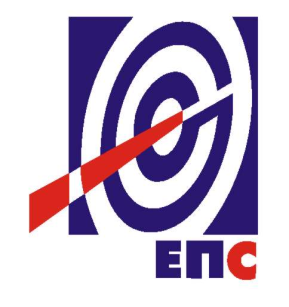 НАРУЧИЛАЦЈАВНО ПРЕДУЗЕЋЕ„ЕЛЕКТРОПРИВРЕДА СРБИЈЕ“БЕОГРАДУЛИЦА ЦАРИЦЕ МИЛИЦЕ БРОЈ 2КОНКУРСНА ДОКУМЕНТАЦИЈАЗА ЈАВНУ НАБАВКУ  УСЛУГА ОДРЖАВАЊЕ ИП ТЕЛЕФОНСКЕ МРЕЖЕ ЕЛЕКТРОПРИВРЕДЕ СРБИЈЕ- У ОТВОРЕНОМ ПОСТУПКУ -ЈАВНА НАБАВКА 97/13/ДИКТ(заведено у ЈП ЕПС број 110/6-14 од 19. Фебруара 2014. године.)Београд, фебруар 2014. годинеНа основу чл. 32. и 61. Закона о јавним набавкама („Сл. гласник РС” бр. 124/2012, у даљем тексту: Закон), чл. 2. Правилника о обавезним елементима конкурсне документације у поступцима јавних набавки и начину доказивања испуњености услова („Сл. гласник РС” бр. 29/2013 и 104/2013), Одлуке о покретању поступка јавне набавке број 97/13/ДИКТ, број  3236/2-13 oд 17.12.2013. године и Решења о образовању комисије за јавну набавку број 3236/3-13 od 17.12.2013. године припремљена је:КОНКУРСНА  ДОКУМЕНТАЦИЈАСАДРЖАЈ1.	ОПШТИ ПОДАЦИ О ЈАВНОЈ НАБАЦИ	32.ПОДАЦИ О ПРЕДМЕТУ ЈАВНЕ НАБАВКЕ ....................................................................33.	УПУТСТВО ПОНУЂАЧИМА ЗА САЧИЊАВАЊЕ ПОНУДЕ	44.	УСЛОВИ ЗА УЧЕШЋЕ У ПОСТУПКУ ЈАВНЕ НАБАВКЕ ИЗ ЧЛ. 75. И 76. ЗАКОНА О ЈАВНИМ НАБАВКАМА И УПУТСТВО КАКО СЕ ДОКАЗУЈЕ ИСПУЊЕНОСТ ТИХ УСЛОВА	195.	ВРСТА, ТЕХНИЧКЕ КАРАКТЕРИСТИКЕ И СПЕЦИФИКАЦИЈА УСЛУГА ПРЕДМЕТНЕ ЈАВНЕ НАБАВКЕ	266.ОБРАСЦИ, ОБРАЗАЦ1  	38ОБРАЗАЦ 2.	39ОБРАЗАЦ 3.	41ОБРАЗАЦ 4.	42ОБРАЗАЦ 5.	43ОБРАЗАЦ 6.	45ОБРАЗАЦ 6.а	50ОБРАЗАЦ 6.1	56ОБРАЗАЦ 7.	8ОБРАЗАЦ 8.	9ОБРАЗАЦ 8.1	60ОБРАЗАЦ 9.	61ОБРАЗАЦ 10.	62ОПШТИ ПОДАЦИ О ЈАВНОЈ НАБАЦИНазив, адреса и интернет страница Наручиоца: ЈАВНО ПРЕДУЗЕЋЕ „ЕЛЕКТРОПРИВРЕДА СРБИЈЕ“ Београд, Царице Милице бр. 2. www.eps.rsВрста поступка: Отворени поступак у складу са чланом 32. Закона о јавним набавкама («Сл. гласник РС» бр. 124/12)Предмет поступка јавне набавке: услуге “Одржавања ИП телефонске мреже ЕПС-а“Резервисана набавка: неНамена поступка: поступак се спроводи ради закључења уговора о јавној набавциКонтакт: Драган Богојевић и Драган Николић, адреса електронске поште dragan.bogojevic@eps.rs и dragan.nikolic@eps.rs.ПОДАЦИ О ПРЕДМЕТУ ЈАВНЕ НАБАВКЕОпис предмета набавке, назив и ознака из општег речника набавке: услуге “Одржавања ИП телефонске мреже ЕПС-а“; назив из ОРН Телекомуникационе услуге и ознака  64200000Опис партије, назив и ознака из општег речника набавке: немаПодаци о оквирном споразуму: немаУПУТСТВО ПОНУЂАЧИМА ЗА САЧИЊАВАЊЕ ПОНУДЕКонкурсна документација садржи Упутство понуђачима како да сачине понуду и потребне податке о захтевима Наручиоца у погледу садржине понуде, као и услове под којима се спроводи поступак избора најповољније понуде у поступку јавне набавке.Понуђач мора да испуњава све услове одређене Законом о јавним набавкама (у даљем тексту: Закон) и конкурсном документацијом. Понуда се припрема и доставља на основу позива, у складу са конкурсном документацијом, у супротном, понуда се одбија као неприхватљива.Врста, техничке карактеристике и спецификација предмета јавне набавке дата је у Одељку 5. конкурсне документације.3.1	ПОДАЦИ О ЈЕЗИКУ У ПОСТУПКУ ЈАВНЕ НАБАВКЕ	Наручилац је припремио конкурсну документацију на српском језику и водиће поступак јавне набавке на српском језику. 	Понуда са свим прилозима мора бити сачињена на српском језику, при чему техничка документација може бити на енглеском језику. Наручилац задржава право да у току поступка прегледа и оцене понуда одреди део понуде везан за техничку документацију који би требао да буде преведен на српски језик и оверен од стране овлашћеног преводиоца, у примереном року. 	Ако је неки доказ или документ на страном језику, изузев техничке документације која може бити достављена на енглеском језику, исти мора бити преведен на српски језик и оверен од стране овлашћеног преводиоца. 		Ако понуда са свим прилозима није сачињена на српском и/или техничка документација на енглеском језику, понуда ће бити одбијена, као неприхватљива.3.2 	НАЧИН САСТАВЉАЊА ПОНУДЕ И ПОПУЊАВАЊА ОБРАСЦА ПОНУДЕПонуђач је обавезан да сачини понуду тако што, јасно и недвосмислено, читко, уписује тражене податке у обрасце или према обрасцима који су саставни део конкурсне документације и оверава је печатом и потписом овлашћеног лица.Понуђач је обавезан да у Обрасцу понуде наведе: укупну цену без ПДВ-а, рок важења понуде, као и остале елементе из Обрасца понуде.		Сви документи, поднети у понуди треба да буду повезани траком у целину и запечаћени (воском или на неки други начин), тако да се не могу накнадно убацивати, одстрањивати или замењивати појединачни листови, односно прилози, а да се видно не оштете листови или печат. 	Пожељно је да понуђач редним бројем означи сваку страницу листа у понуди, укључујући и празне стране, својеручно, рачунаром или писаћом машином. Докази који се достављају уз понуду, а због своје важности не смеју бити оштећени, означени бројем или парафирани (банкарска гаранција), стављају се у посебну фолију, а на фолији се видно врши парафирање и означава редни број странице листа из понуде. Фолија се мора залепити при врху како би се докази, који се због своје важности не смеју оштетити, заштитили.Понуђач подноси понуду са доказима о испуњености услова из конкурсне документације, лично или поштом, у затвореној и запечаћеној коверти, тако да се са сигурношћу може закључити да се први пут отвара, на адресу: Јавно предузеће „Електропривреда Србије“, 11000 Београд, Србија, Царице Милице бр. 2, ПАК 103925_ - писарница - са назнаком: „Понуда за јавну набавку услуга - „Одржавање ИП телефонске мреже Електропривреде Србије“ - Јавна набавка број 97/13/ДИКТ- НЕ ОТВАРАТИ“. Понуђач у затвореној и запечаћеној коверти, уз писану понуду, доставља и  CD или USB са понудом у pdf формату.На полеђини коверте обавезно се уписује тачан назив и адреса понуђача, телефон и факс понуђача, као и име и презиме овлашћеног лица за контакт.3.3	ПОДНОШЕЊЕ, ИЗМЕНА, ДОПУНА И ОПОЗИВ ПОНУДЕ	Понуђач може поднети само једну понуду.Понуду може поднети понуђач самостално, група понуђача, као и понуђач са подизвођачем. Понуђач који је самостално поднео понуду не може истовремено да учествује у заједничкој понуди или као подизвођач. У случају да понуђач поступи супротно наведеном упутству свака понуда понуђача у којој се појављује биће одбијена. Понуђач може бити члан само једне групе понуђача која подноси заједничку понуду, односно учествовати у само једној заједничкој понуди.Уколико је понуђач, у оквиру групе понуђача, поднео две или више заједничких понуда, Наручилац ће све такве понуде одбити.Подношење заједничке понуде од стране групе понуђача, при чему група или један или више учесника ангажује и подизвођача није дозвољено.	У року за подношење понуде понуђач може да измени или допуни већ поднету понуду писаним путем, на адресу Наручиоца, са назнаком „ИЗМЕНА – ДОПУНА - Понуде за јавну набавку услуга – „Одржавање ИП телефонске мреже Електропривреде Србије“ - Јавна набавка број 97/13/ДИКТ– НЕ ОТВАРАТИ“.У случају измене или допуне достављене понуде, Наручилац ће приликом стручне оцене понуде узети у обзир измене и допуне само ако су извршене у целини и према обрасцу на који се, у већ достављеној понуди,измена или допуна односи.У року за подношење понуде понуђач може да опозове поднету понуду писаним путем, на адресу Наручиоца, са назнаком „ОПОЗИВ - Понуде за јавну набавку услуга - „Одржавање ИП телефонске мреже Електропривреде Србије“  - Јавна набавка број 97/13/ДИКТ– НЕ ОТВАРАТИ“.У случају опозива поднете понуде пре истека рока за подношење понуда, Наручилац такву понуду неће отварати, већ ће је неотворену вратити понуђачу.Уколико понуђач измени или опозове понуду поднету по истеку рока за подношење понуда, Наручилац ће наплатити гаранцију за озбиљност понуде.3.4	ПАРТИЈЕПредметна јавна набавка није обликована у више посебних целина (партија).3.5	ПОНУДА СА ВАРИЈАНТАМА Понуда са варијантама није дозвољена. 3.6	РОК ЗА ПОДНОШЕЊЕ ПОНУДА И ОТВАРАЊЕ ПОНУДА	Благовременим се сматрају понуде које су примљене и оверене печатом пријема у писарници Наручиоца, најкасније до 12:00 часова 30(словима: тридесет) дана од дана објављивања позива за подношење понуда на Порталу јавних набавки, без обзира на начин на који су послате. Имајући у виду да је позив за предметну набавку објављен дана 19.02.2014. године на Порталу јавних набавки то је самим тим рок за подношење понуда 21.03.2014. године до 12:00 часова.	Ако је понуда поднета по истеку рока за подношење понуда одређеног у позиву и конкурсној документацији, сматраће се неблаговременом, а Наручилац ће по окончању поступка отварања понуда, овакву понуду вратити неотворену понуђачу, са назнаком да је поднета неблаговремено.	Комисија за јавне набавке ће благовремено поднете понуде јавно отворити дана 21.03.2014. године у 12:30 часова у просторијама Јавног предузећа „Електропривреда Србије“, Београд, Улица царице Милице бр. 2, други спрат, канцеларија број 12.	Представници понуђача који учествују у поступку јавног отварања понуда, морају да пре почетка поступка доставе Комисији за јавне набавке писмено овлашћење за учествовање у овом поступку, издато на меморандуму понуђача, заведено и оверено печатом и потписом овлашћеног лица понуђача.Комисија за јавну набавку води записник о отварању понуда у који се уносе подаци у складу са Законом.Записник о отварању понуда потписују чланови комисије и овлашћени представници понуђача, који преузимају примерак записника.Наручилац ће у року од 3 дана од дана окончања поступка отварања понуда поштом или електронским путем доставити записник о отварању понуда понуђачима који нису учествовали у поступку отварања понуда.3.7	ПОДИЗВОЂАЧИ		Ако понуђач у понуди наведе да ће делимично извршење набавке поверити подизвођачу, дужан је да наведе назив подизвођача, а уколико уговор између наручиоца и понуђача буде закључен, тај подизвођач ће бити наведен у уговору.		Понуђач је дужан да у понуди наведе проценат укупне вредности набавке који ће поверити подизвођачу, а који не може бити већи од 50% као и део предмета набавке који ће извршити преко подизвођача.Понуђач је дужан да наручиоцу, на његов захтев, омогући приступ код подизвођача ради утврђивања испуњености услова.		Сваки подизвођач, којега понуђач ангажује, мора да испуњава услове из члана 75. став 1. тачка 1) до 4) Закона, што доказује достављањем доказа наведених одељку Услови за учешће из члана 75. и 76. Закона и Упутство како се доказује испуњеност тих услова.Додатне услове у вези са капацитетима понуђач испуњава самостално, без обзира на агажовање подизвођача.		Све обрасце у понуди потписује и оверава понуђач, изузев Обрасца 3. који попуњава, потписује и оверава сваки подизвођач у своје име.Оцена понуде понуђача који ангажује подизвођача, по елементима критеријума врши се само на основу показатеља и доказа који се односе на понуђача.Понуђач у потпуности одговара Наручиоцу за извршење уговорене набавке, без обзира на број подизвођача.Понуђач не може ангажовати као подизвођача лице које није навео у понуди, у супротном наручилац ће реализовати средство обезбеђења и раскинути уговор, осим ако би раскидом уговора наручилац претрпео знатну штету. Понуђач може ангажовати као подизвођача лице које није навео у понуди, ако је на страни подизвођача након подношења понуде настала трајнија неспособност плаћања, ако то лице испуњава све услове одређене за подизвођача и уколико добије претходну сагласност наручиоца.	Наручилац у овом поступку не предвиђа примену одредби става 9. и 10. члана 80. Закона о јавним набавкама.3.8 	ГРУПА ПОНУЂАЧА (ЗАЈЕДНИЧКА ПОНУДА)У случају да више понуђача поднесе заједничку понуду, они као саставни део понуде морају доставити споразум о заједничком извршењу набавке, који се међусобно и према наручиоцу обавезују на заједничко извршење набавке, који обавезно садржи податке прописане члан 81. став 4. Закона о јавним набавкама и то податке о: члану групе који ће бити носилац посла, односно који ће поднети понуду и који ће заступати групу понуђача пред наручиоцем;понуђачу који ће у име групе понуђача потписати уговор;понуђачу који ће у име групе понуђача дати средство обезбеђења;понуђачу који ће издати рачун;рачуну на који ће бити извршено плаћање;обавезама сваког од понуђача из групе понуђача за извршење уговора, као и неограниченој, солидарној одговорности сваког члана, према Наручиоцу у складу са законом. Такође, у овом споразуму треба да буду наведена имена лица, и одговарајуће професионалне квалификације лица која ће бити одговорна за извршење уговора . Сваки понуђач из групе понуђача  која подноси заједничку понуду мора да испуњава услове из члана 75.  став 1. тачка 1) до 4) Закона, што доказује достављањем доказа наведеним у одељку Услови за учешће из члана 75. и 76. Закона и Упутство како се доказује испуњеност тих услова. Услове у вези са капацитетима, у складу са чланом 76. Закона, понуђачи из групе испуњавају заједно, на основу достављених доказа дефинисаних конкурсном документацијом.		У случају заједничке понуде групе понуђача све обрасце потписује и оверава члан групе понуђача који је одређен као Носилац посла у споразуму чланова групе понуђача, изузев Обрасца 3. који попуњава, потписује и оверава сваки члан групе понуђача у своје име.Оцена заједничке понуде групе понуђача по елементима критеријума се врши на основу показатеља и доказа који се односе на све чланове групе понуђача.3.9	НАЧИН И УСЛОВИ ПЛАЋАЊАУ предметној јавној набавци начин плаћања је услов за учестовање у поступку и подразумева следеће плаћање: Наручилац ће уговорену цену исплаћивати Пружаоцу  услуга на кварталном нивоу и то на следећи начин: на основу рачуна Пружаоца услуге, за извршене услуге у предходном кварталу са припадајућим ПДВ-ом, по истеку квартала и достављања Извештаја о пруженим услугама који оверавају овлашћена лица Наручиоца и Пружаоца услуге, чиме потврђују да су наведене услуге и извршене и пријему рачуна, у року од 30 дана од овере фактуре од стране овлашћеног представника Наручиоца. 	Ако понуђач понуди други начин плаћања понуда ће бити одбијена као неприхватљива.3.10   РОК ЗА РЕАЛИЗАЦИЈУ УСЛУГЕ Понуђач је дужан да попуни Образац 4. дат у конкурсној документацији, којим се саглашава са роковима датим од стране Наручиоца у делу 5.1.2 Одељка 5. конкурсне документације, који се не могу мењати.	Понуђач доставља и попуњен:Временски план извођења услуга (Део 5.1.2 Одељка 5. конкурсне документације)Извештај сагласности за услуге (Део 5.2 Одељка 5. конкурсне документације)Уколико понуђач не достави ове обрасце или их не попуни на одговарајући начин, таква понуда сматраће се неприхватљивом и биће одбијена.3.11 ЦЕНА	Цена се исказује у динарима, без пореза на додату вредност.У случају да у достављеној понуди није назначено да ли је понуђена цена са или без пореза, сматраће се сагласно Закону, да је иста без пореза. 		Понуђена цена мора бити фиксна.	У Обрасцу “Структура цене“ (Образац 5. из конкурсне документације) треба исказати структуру цене према табели у истом обрасцу, док у Обрасцу понуде (Образац 2. из конкурсне документације) треба исказати укупно понуђену цену. 	Ако је у понуди исказана неуобичајено ниска цена, Наручилац ће поступити у складу са чланом 92. Закона.	У предметној јавној набавци цена је предвиђена као елемент критеријума за оцењивање понуда.3.12	СРЕДСТВА ФИНАНСИЈСКОГ ОБЕЗБЕЂЕЊА Понуђач је дужан да достави следећа средства финансијског обезбеђења, у складу са обрасцима из конкурсне документације:У понуди:Банкарска гаранција за озбиљност понудеПонуђач доставља оригинал банкарску гаранцију за озбиљност понуде у висини од 10% вредности понудe, без пдв. Банкарскa гаранцијa понуђача мора бити безусловна (без приговора) и платива на први позив, са трајањем најмање од 60 (словима: шездесет) дана од дана отварања понуда.У случају да понуђач не испуни своје обавезе у поступку јавне набавке, Наручилац ће уновчити приложену банкарску гаранцију.Ако понуђач подноси банкарску гаранцију стране банке, та банка мора имати додељен кредитни рејтинг коме одговара најмање ниво кредитног рејтинга квалитета 3 (инвестициони ранг).Банкарска гаранција ће бити враћена понуђачу са којим није закључен уговор одмах по закључењу уговора са понуђачем чија је понуда изабрана као најповољнија, а понуђачу са којим је закључен уговор у року од 8 дана од дана предаје Наручиоцу инструмента обезбеђења извршења уговорених обавеза који се захтева Уговором.ИЛИМеница (домаћи понуђачи)Понуђач доставља сопствену соло меницу, менично овлашћење, и ОВЕРЕНУ фотокопију картона депонованих потписа, ПОТВРДУ О РЕГИСТРАЦИЈИ МЕНИЦЕ, ОП ОБРАЗАЦ (ОВЕРА ПОТПИСА ОВЛАШЋЕНОГ ЛИЦА) и то у висини од 10% вредности понуде, без пдв. Меница и менично овлашћење морају бити са доспећем «по виђењу» и клаузулом «без протеста» и евидентирани у Регистру меница и овлашћења НБС. Понуђач исте подноси заједно са потврдом пословне банке, која представља доказ о регистрацији менице и овлашћења и картоном депонованих потписа код банке код које је поднет захтев за регистрацију менице и овлашћења.Меница ће бити враћена понуђачу са којим није закључен уговор одмах по закључењу уговора са понуђачем чија је понуда изабрана као најповољнија, а понуђачу са којим је закључен уговор у року од 8 дана од дана предаје Наручиоцу инструмента обезбеђења извршења уговорених обавеза који се захтева Уговором.	Понуђач је обавезан да у понуди достави бланко соло меницу као средство финансијског обезбеђења за озбиљност понуде на износ од 10% вредности понуде, без ПДВ.Меница је саставни део понуде. Меница може бити наплаћена у случајевима:ако понуђач опозове, допуни или измени своју понуду коју је Наручилац прихватиоу случају да понуђач прихваћене понуде одбије да потпише уговор у одређеном року;у случају да понуђач не достави захтеване гаранције предвиђене  уговором.Понуђач у понуди подноси и оверену копију (од стране пословне банке) важећег картона депонованих потписа овлашћених лица за располагање новчаним средствима са рачуна понуђача код те пословне банке, као и оверен захтев за регистрацију менице од стране пословне банке која је извршила регистрацију менице у Регистру меница и овлашћења код Народне банке Србије, с тим што:У колони „Датум издавања менице“ треба навести датум издавања меницеУ колони „Серијски број менице“ треба навести серијски број меницеУ колони „Основ издавања и износ из основа/валута“ колона „Основ издавања“ мора се навести: „учешће у јавној набавци Јавно предузеће „Електропривреда Србије“ Београд, број 97/13/ДИКТ“, а све у складу са Одлуком о ближим условима, садржини и начину вођења Регистра меница и овлашћења („Службени гласник Републике Србије“ број 56/11);У колони „Основ издавања и износ из основа/валута“ колона „Валута“ треба обавезно навести валуту на коју се меница издаје.Меницу потписује законски заступник на начин одређен Законом о меници ("Сл. лист ФНРЈ" бр. 104/46, "Сл. лист СФРЈ" бр. 16/65, 54/70 и 57/89 и "Сл. лист СРЈ" бр. 46/96). У случају да меницу и менично овлашћење не потписује законски заступник понуђача у понуди се доставља и овлашћење којим законски заступник овлашћује лица за потписивање менице и меничног овлашћења за конкретан посао.Менично писмо-овлашћење које мора бити издато на основу Закона о меници и тачке 1. 2. и 6. „Одлуке о облику садржини и начину коришћења јединствених инструмената платног промета“.Модел меничног писма-овлашћења дат је у прилогу – Образац 10.	ИЛИУплата на рачун НаручиоцаПонуђач је дужан да на име обезбеђења озбиљности понуде уплати износ који одговара 10% вредности понуде, без пдв, на рачун Наручиоца (за плаћање у динарима, рачун Бр.160-700-13 код Banca Intesa AD Beograd; а за плаћање у еврима, рачун Бр. IBAN No. RS35160005030000152939 код Banca Intesa AД Бeoгрaд) и да доказ о реализованој уплати достави у понуди. Уплаћена средства ће бити враћена понуђачима одмах по закључењу уговора са изабраним понуђачем.Приликом закључења уговораГаранција за добро извршење послаИзабрани понуђач је дужан да одмах, или најкасније у року од 14 дана од дана закључења Уговора, Наручиоцу достави неопозиву, безусловну (без приговора) и на први позив наплативу банкарску гаранцију за добро извршење посла у износу од 10%  вредности уговора, са припадајућим ПДВ. Наведену банкарску гаранцију понуђач предаје приликом закључења уговора или најкасније у року од 14 дана од закључења Уговора.Банкарска гаранција за добро извршење посла мора трајати најмање ТРИДЕСЕТ дана дуже од дана истека рока уговорних обавеза.У случају да понуђач не испуни своје уговорне обавезе, Наручилац ће наплатити приложену банкарску гаранцију. У случају да је пословно седиште банке гаранта у Републици Србији у случају спора по овој Гаранцији, утврђује се надлежност суда у Београду и примена материјалног права Републике Србије. У случају да је пословно седиште банке гаранта изван Републике Србије у случају спора по овој Гаранцији, утврђује се надлежност Спољнотрговинске арбитраже при ПКС уз примену Правилника ПКС и процесног и материјалног права Републике Србије.У случају да Изабрани понуђач поднесе банкарску гаранцију стране банке, изабрани понуђач може поднети гаранцију стране банке само ако је тој банци додељен кредитни рејтинг коме одговара најмање ниво кредитног квалитета 3 (инвестициони ранг).Сви трошкови око прибављања банкарских гаранција падају на терет понуђача, а и исти могу бити наведени у Обрасцу 9. конкурсне документацијеСва средстава финансијског обезбеђења могу гласити на члана групе понуђача или понуђача, али не и на подизвођача.У случају да понуђач не испуни преузете обавезе у предметном поступку јавне набавке, Наручилац је овлашћен да реализује достављена средства обезбеђења од стране понуђача.Уколико понуђач не достави средства финансијског обезбеђења у роковима и на начин предвиђен конкурсном документацијом, понуда ће бити одбијена, као неприхватљива.3.13	ДОДАТНЕ ИНФОРМАЦИЈЕ И ПОЈАШЊЕЊАПонуђач може, у писаном облику, тражити додатне информације или појашњења у вези са припремом понуде, најкасније пет дана пре истека рока за подношење понуде, на адресу Наручиоца, са назнаком: „ОБЈАШЊЕЊА – позив за јавну набавку број 97/13/ДИКТ“ или факс 011/26-28-992 или електронским путем на е-mail адресe: dragan.bogojevic@eps.rs и dragan.nikolic@eps.rsНаручилац ће у року од три дана по пријему захтева, послати одговор у писаном облику подносиоцу захтева и ту информацију објавити на Порталу јавних набавки и својој интернет страници.	Комуникација у поступку јавне набавке се врши на начин одређен чланом 20. Закона.3.14	ДОДАТНА ОБЈАШЊЕЊА, КОНТРОЛА И ДОПУШТЕНЕ ИСПРАВКЕНаручилац може, после отварања понуда, писаним путем или електронским путем да захтева од понуђача додатна објашњења која ће помоћи при прегледу, вредновању и упоређивању понуда, као и да врши контролу (увид) код понуђача и/или његовог подизвођача, односно учесника заједничке понуде.  Понуђач је дужан да поступи по захтеву Наручиоца, односно достави тражена објашњења и омогући непосредни увид.Наручилац може, уз сагласност понуђача, да изврши исправке рачунских грешака уочених приликом разматрања понуде по окончаном поступку отварања понуда.		У случају разлике између јединичне и укупне цене, меродавна је јединична цена. 	3.15	НЕГАТИВНЕ РЕФЕРЕНЦЕНаручилац ће одбити понуду уколико поседује доказ да је понуђач у претходне три године у поступку јавне набавке:поступао супротно забрани из чл. 23. и 25. Закона;учинио повреду конкуренције;доставио неистините податке у понуди или без оправданих разлога одбио да закључи уговор о јавној набавци, након што му је уговор додељен;одбио да достави доказе и средства обезбеђења на шта се у понуди обавезао.Наручилац ће одбити понуду уколико поседује доказ који потврђује да понуђач није испуњавао своје обавезе по раније закљученим уговорима о јавним набавкама који су се односили на исти предмет набавке, за период од претходне три године. Доказ наведеног може бити:правоснажна судска одлука или коначна одлука другог надлежног органа;исправа о реализованом средству обезбеђења испуњења обавеза у поступку јавне набавке или испуњења уговорних обавеза;исправа о наплаћеној уговорној казни;рекламације потрошача, односно корисника, ако нису отклоњене у уговореном року;изјава о раскиду уговора због неиспуњења битних елемената уговора дата на начин и под условима предвиђеним законом којим се уређују облигациони односи;доказ о ангажовању на извршењу уговора о јавној набавци лица која нису означена у понуди као подизвођачи, односно чланови групе понуђача;Наручилац може одбити понуду ако поседује доказ из става 3. тачка 1) члана 82. Закона, који се односи на поступак који је спровео или уговор који је закључио и други наручилац ако је предмет јавне набавке истоврсан. Наручилац ће поступити на наведене начине и у случају заједничке понуде групе понуђача уколико утврди да постоје напред наведени докази за једног или више чланова групе понуђача. На основу донетих закључака у складу са чланом 83. Закона Управа за јавне набавке води списак негативних референци који објављује на Порталу јавних набавки. Наручилац ће понуду понуђача који је на списку негативних референци одбити као неприхватљиву ако је предмет јавне набавке истоврсан предмету за који је понуђач добио негативну референцу. Ако предмет јавне набавке није истоврсан предмету за који је понуђач добио негативну референцу, наручилац ће захтевати додатно обезбеђење испуњења уговорних обавеза.Као додатно обезбеђење, у овом случају, изабрани понуђач је у обавези, у тренутку закључења уговора, да наручиоцу поднесе оригинал, неопозиву, безусловну и на први позив плативу банкарску гаранцију за добро извршење посла, у висини 15% од вредности понуде (вредности уговора), са припадајућим ПДВ, са трајањем најмање 30 (тридесет) дана дуже од дана дана истека рока уговорних обавеза.3.16	КРИТЕРИЈУМ ЗА ДОДЕЛУ УГОВОРАКритеријум за доделу уговора је економски најповољнија понуда са следећим елементима критеријума : 1. К1 – понуђена цена                                             80 пондера2. К2 - Број и квалитет ангажованих кадрова       20 пондера						  Укупно 100 пондера Комисија за јавну набавку ће извршити оцену понуда и извршити избор најповољније понуде, руководећи се утврђеним елементима критеријума којима је одређен релативни значај (пондер), тако да максимални збир пондера износи 100 (сто).Прихватљиве понуде ће се рангирати на основу ових елемената критеријума и пондера одређених за ове елементе критеријума и најповољнија је она понуда која има највећи збир пондера.Пондерисање се врши на основу следећих формулаК – збир остварених пондераК = К1 + К2Понуђена цена К1- максимално 80 пондераЦ = К x БПБП – број пондераБП = 80К – коефицијент повољности ценеK = Цмин / ЦпЦп – понуђена цена понуђачаЦмин – најнижа понуђена цена понуђачаК2 : Број и квалитет ангажованих кадрова – максимално 20пондера цени се на следећи начин : 0 пондера Cisco – мање од три запослена инжењера са одговарајућим сертификатима: минимално један CCIE,  минимално један CCIE Voice, минимално један CCNP;HP, Oracle - мање од три запослена инжењера са одговарајућим сертификатима:  минимално два за HP servere и један за Oracle опрему;  Avaya – мање од два запослена инжењера са одговарајућим  Avaya сертификатима:  минимално један са ACSS (Avaya Certified Solution Specialist) и минимално један за Avaya опремуORACLE – мање од два запослена са сертификатима за Solaris OS.10 пондера Cisco – три запослена инжењера са одговарајућим сертификатима: један CCIE,  један CCIE Voice, један CCNP;HP, Oracle - три запослена инжењера са одговарајућим сертификатима:  два за HP servere и један за Oracle опрему;  Avaya – два запослена инжењера са одговарајућим  Avaya сертификатима:  један са ACSS (Avaya Certified Solution Specialist) и један за Avaya опремуORACLE – два запослена са сертификатима за Solaris OS.11 до 20 пондера: на број ангажованих кадрова у групацији од 10 пондера додатно и:Cisco – 1 до 3 пондера за додатних један до три запослених инжењера са одговарајућим сертификатима: CCIE, CCIE Voice и CCNP;HP, Oracle - 1 до 3 пондера за додатних један до три запослених инжењера са одговарајућим сертификатима за HP сервере и за Oracle опрему;  Avaya – 1 до 2 пондера за додатних један до два запослених инжењера са одговарајућим  Avaya сертификатима ACSS (Avaya Certified Solution Specialist) и за Avaya опремуORACLE – 1 до 2 пондера за додатних један до два запослених инжењера са сертификатима за Solaris OS.Уколико две или више понуда имају на крају оцене исти укупан број пондера, на две децимале, а при томе су најбоље (са највећим укупним бројем пондера), као најповољнија ће бити изабрана понуда понуђача који има већи број пондера за елемент критеријума  бр. 1. – понуђена цена. 3.17	ПОШТОВАЊЕ ОБАВЕЗА КОЈЕ ПРОИЗИЛАЗЕ ИЗ ПРОПИСА О ЗАШТИТИ НА РАДУ И ДРУГИХ ПРОПИСАПонуђач је дужан да  при састављању понуде изричито наведе да је поштовао обавезе које произлазе из важећих прописа о заштити на раду, запошљавању и условима рада, заштити животне средине, као и да понуђач гарантује да је ималац права интелектуалне својине (Образац 3. из конкурсне документације).3.18	НАКНАДА ЗА КОРИШЋЕЊЕ ПАТЕНАТАНакнаду за коришћење патената, као и одговорност за повреду заштићених права интелектуалне својине трећих лица сноси понуђач.3.19	РОК ВАЖЕЊА ПОНУДЕ Понуда мора да важи најмање 60 (словима: шездесет) дана од дана отварања понуда. У случају да понуђач наведе краћи рок важења понуде, понуда ће бити одбијена, као неприхватљива. 3.20	РОК ЗА ДОНОШЕЊЕ ОДЛУКЕ О ДОДЕЛИ УГОВОРА И РОК ЗА ЗАКЉУЧЕЊЕ УГОВОРА	Одлука о додели уговора биће донета у року од 30 дана од дaна отварања понуда. По пријему одлуке о додели уговора, а по истеку рока за подношење захтева за заштиту права, изабрани понуђач ће бити позван да приступи закључењу уговора у року од највише 8 дана. Ако наручилац не достави потписан уговор понуђачу у року из става 1. понуђач није дужан да потпише уговор што се неће сматрати одустајањем од понуде и не може због тога сносити било какве последице, осим ако је поднет благовремен захтев за заштиту права.Ако понуђач чија је понуда изабрана као најповољнија не потпише уговор у наведеном року, Наручилац  ће одлучити да ли ће уговор о јавној набавци закључити са првим следећим најповољнијим понуђачем.Наручилац може и пре истека рока за подношење захтева за заштиту права закључити уговор о јавној набавци у случају испуњености услова из члана 112. став 2. тачка 5. Закона, у ком случају ће изабрани понуђач ће бити позван да приступи закључењу уговора у року од највише 8 дана.3.21	НАЧИН ОЗНАЧАВАЊА ПОВЕРЉИВИХ ПОДАТАКАПодаци које понуђач оправдано означи као поверљиве биће коришћени само у току поступка јавне набавке у складу са позивом и неће бити доступни ником изван круга лица која су укључена у поступак јавне набавке. Ови подаци неће бити објављени приликом отварања понуда и у наставку поступка. Наручилац може да одбије да пружи информацију која би значила повреду поверљивости података добијених у понуди. Као поверљива, понуђач може означити документа која садрже личне податке, а које не садржи ни један јавни регистар, или која на други начин нису доступна, као и пословне податке који су прописима одређени као поверљиви. Наручилац ће као поверљива третирати она документа која у десном горњем углу великим словима имају исписано „ПОВЕРЉИВО“.Наручилац не одговара за поверљивост података који нису означени на горе наведени начин.Ако се као поверљиви означе подаци који не одговарају горе наведеним условима, Наручилац ће позвати понуђача да уклони ознаку поверљивости. Понуђач ће то учинити тако што ће његов представник изнад ознаке поверљивости написати „ОПОЗИВ“, уписати датум, време и потписати се.Ако понуђач у року који одреди Наручилац не опозове поверљивост докумената, Наручилац ће третирати ову понуду као понуду без поверљивих података.Наручилац је дужан да доследно поштује законите интересе понуђача, штитећи њихове техничке и пословне тајне у смислу закона којим се уређује заштита пословне тајне.Неће се сматрати поверљивим докази о испуњености обавезних услова,цена и други подаци из понуде који су од значаја за примену елемената критеријума и рангирање понуде. 3.22	ТРОШКОВИ ПОНУДЕТрошкове припреме и подношења понуде сноси искључиво понуђач и не може тражити од наручиоца накнаду трошкова.Понуђач може да у оквиру понуде достави укупан износ и структуру трошкова припремања понуде.У обрасцу трошкова припреме понуде могу бити приказани трошкови израде узорка или модела, ако су израђени у складу са техничким спецификацијама наручиоца и трошкови прибављања средства обезбеђења.3.23	ОБРАЗАЦ СТРУКТУРЕ ЦЕНЕСтруктуру цене понуђач наводи тако што попуњавa, потписује и оверава печатом Образац 5. из конкурсне документације.У Обрасцу структуре цене навести вредност услуга у складу са обимом извршења услуга датим у делу 5.1.1. Цена мора да укључи све додатне трошкове (путне, смештајне) и све остале предвиђене и непредвиђене трошкове који су у вези са извршењем предментих услуга.3.24	МОДЕЛ УГОВОРА О ЈАВНОЈ НАБАВЦИ И МОДЕЛ УГОВОРА О ЧУВАЊУ ПОСЛОВНЕ ТАЈНЕ И ПОВЕРЉИВИХ ИНФОРМАЦИЈА 		Уговор о јавној набавци и уговор о чувању пословне тајне и поверљивих информација  биће закључени у складу са датим моделима  уговора (Образац 6. и образац 6а.  из конкурсне документације) и елементима најповољније понуде.	Понуђач није у обавези да дате моделе уговора попуњава, потписује и овера и доставља у понуди. 3.25	РАЗЛОЗИ ЗА ОДБИЈАЊЕ ПОНУДЕ И ОБУСТАВУ ПОСТУПКА	У поступку јавне набавке Наручилац ће одбити неприхватљиву понуду у складу са чланом 107. Закона.	Наручилац ће донети одлуку о обустави поступка јавне набавке у складу са чланом 109. Закона.	У случају обуставе поступка јавне набавке, Наручилац неће бити одговоран, ни на који начин, за стварну штету, изгубљену добит, или било какву другу штету коју понуђач може услед тога да претрпи, упркос томе што је Наручилац био упозорен на могућност наступања штете.3.26	ПОДАЦИ О САДРЖИНИ ПОНУДЕСадржину понуде, поред Обрасца понуде, чине и сви остали докази о испуњености услова из чл. 75.и 76. Закона о јавним набавкама, предвиђени чл. 77. Закона, који су наведени у конкурсној документацији, као и сви тражени прилози и изјаве:докази, изјаве, обрасци о испуњености из чл. 75.и 76. Закона у складу са чланом 77. Закон и Одељком 4. конкурсне документацијепопуњен, потписан и печатом оверен образац „Изјава о независној понуди“попуњен, потписан и печатом оверен образац „Образац понуде“попуњен, потписан и печатом оверен образац Изјаве у складу са чланом 75. став 2. Законапопуњен, потписан и оверен образац „Изјава понуђача о прихватању утврђених рокова од стране Наручиоца“попуњен, потписан и печатом оверен образац „Структура цене“ попуњен, потписан и печатом оверен „Образац трошкова припреме понуде“ (по потреби)обрасце, изјаве и доказе одређене тачком 3.7 или 3.8 овог упутства у случају да понуђач подноси понуду са подизвођачем или заједничку понуду подноси група понуђача;средство финансијског обезбеђења озбиљности понуде у складу са тачком 3.12 овог упутствапопуњен, потписан и печатом оверен Временски план извођења услуга (Део 5.1.2 Одељка 5. конкурсне документације)попуњен, потписан и печатом оверен Извештај сагласности за услуге (Део 5.2 Одељка 5. конкурсне документације)3.27	ЗАШТИТА ПРАВА ПОНУЂАЧАЗахтев за заштиту права може се поднети у току целог поступка јавне набавке, против сваке радње, осим ако Законом није другачије одређено.Захтев за заштиту права подноси се Републичкој комисији, а предаје наручиоцу, са назнаком „Захтев за заштиту права јн. бр. 97/13/ДИКТ“.На достављање захтева за заштиту права сходно се примењују одредбе о начину достављања одлуке из члана 108. став 6. до 9. Закона.Примерак захтева за заштиту права подносилац истовремено доставља Републичкој комисији за заштиту права у поступцима јавних набавки, на адресу: 11000 Београд, Немањина 22-26.Захтев за заштиту права којим се оспорава врста поступка, садржина позива за подношење понуда или конкурсне документације сматраће се благовременим ако је примљен од стране наручиоца најкасније седам дана пре истека рока за подношење понуда, без обзира на начин достављања.После доношења одлуке о додели уговора и одлуке о обустави поступка, рок за подношење захтева за заштиту права је десет дана од дана пријема одлуке.Подносилац захтева за заштиту права дужан је да на рачун буџета Републике Србије (број рачуна: 840-742221843-57, шифра плаћања 153, модел 97, позив на број 50-016, сврха уплате: републичка административна такса јн. бр. 97/13/ДИКТ, прималац уплате: буџет Републике Србије) уплати таксу у износу од 80.000,00 динара.УСЛОВИ ЗА УЧЕШЋЕ У ПОСТУПКУ ЈАВНЕ НАБАВКЕ ИЗ ЧЛ. 75. И 76. ЗАКОНА О ЈАВНИМ НАБАВКАМА И УПУТСТВО КАКО СЕ ДОКАЗУЈЕ ИСПУЊЕНОСТ ТИХ УСЛОВА4.1	ОБАВЕЗНИ УСЛОВИ ЗА УЧЕШЋЕ У ПОСТУПКУ ЈАВНЕ НАБАВКЕПонуђач у поступку јавне набавке мора доказати:да је регистрован код надлежног органа, односно уписан у одговарајући регистар;да он и његов законски заступник није осуђиван за неко од кривичних дела као члан организоване криминалне групе, да није осуђиван за кривична дела против привреде, кривична дела против животне средине, кривично дело примања или давања мита, кривично дело преваре;да му није изречена мера забране обављања делатности, која је на снази у време објављивања односно слања позива за подношење понуда;да је измирио доспеле порезе, доприносе и друге јавне дажбине у складу са прописима Републике Србије или стране државе када има седиште на њеној територији.4.2	ДОДАТНИ УСЛОВИ ЗА УЧЕШЋЕ У ПОСТУПКУ ЈАВНЕ НАБАВКЕрасполаже неопходним финансијским капацитетом:позитиван резултат пословања у претходне три обрачунске годинеу претходне три године пре објављивања позива (фебруар  2011. до фебруар 2014. године) није имао блокаду на својим текућим рачунима;у периоду 2011. – 2013.  година, на годишњем нивоу,  извршио уговоре о одржавању ИП телефонске мреже, у мрежама са преко 10 локација, чија је укупна вредност једнака или већа од 13.000.000,00 дин.располаже довољним техничким капацитетом:поседује компанијску лиценцу I150Е3 и сертификован систем менаџмента квалитетом у складу са захтевима стандарда ISO сертификат 9001, 14001 и 27001има партнерски однос са произвођачима опреме CISCO, HP, Oracle, Avayaима право да пружа услуге одржавања (сервисни уговори са произвођачем CISCO, HP, Oracle, Avaya)има ауторизацију произвођача опреме (Cisco, HP, Oracle, Avaya) да учествује у поступку ове јавне набавке има техничку опремљеност за извршење јавне набавкерасполаже довољним кадровским капацитетом:минимално 20 запосленихминимални шест запослених који ће бити одговорни за извршење уговораличне лиценце запослених код понуђача, минимално:један овлашћени пројектант са лиценцом 353 – Пројекти телекомуникационих мрежа и системаједнан овлашћени извођач са лиценцом 453 – Извођење телекомуникационих мрежа и системаједан лиценцирани пројект менаџер, PMP или његов еквивалент4.3	 УПУТСТВО КАКО СЕ ДОКАЗУЈЕ ИСПУЊЕНОСТ УСЛОВАПонуђач је дужан да у понуди достави доказе да испуњава обавезне услове услове за учешће у поступку јавне набавке у складу са Законом, и то:Правно лице:извод из регистра Агенције за привредне регистре, односно извод из регистра надлежног Привредног суда; за стране понуђаче извод из одговарајућег регистра надлежног органа државе у којој има седиште;извод из казнене евиденције, односно уверење надлежног суда и надлежне полицијске управе Министарства унутрашњих послова да оно и његов законски заступник није осуђиван за неко од кривичних дела као члан организоване криминалне групе, да није осуђиван за неко од кривичних дела против привреде, кривична дела против заштите животне средине, кривично дело примања или давања мита, кривично дело превареЗа домаће понуђаче:извод из казнене евиденције основног суда на чијем је подручју седиште домаћег правног лица, односно седиште представништва или огранка страног правног лица (за кривична дела за које је као главна казна предвиђена новчана казна или казна затвора до 10 година) и извод из казнене евиденције Вишег суда (за кривична дела за која је као главна казна предвиђена казна затвора већа од 10 година);извод из казнене евиденције Посебног одељења (за организовани криминал) Вишег суда у Београду;уверење из казнене евиденције надлежне полицијске управе Министарства унутрашњих послова за законског заступника – захтев за издавање овог уверења може се поднети према месту рођења, али и према месту пребивалишта.Ако је више законских заступника за сваког se доставља уверење из казнене евиденције.За стране понуђаче потврда надлежног органа државе у којој има седиште;потврде Привредног и Прекршајног суда да му није изречена мера забране обављања делатности, или потврда Агенције за привредне регистре да код овог органа није регистровано, да му је као привредном друштву изречена мера забране обављања делатности; за стране понуђаче потврда надлежног органа државе у којој има седиште;уверење Пореске управе Министарства финансија и привреде да је измирио доспеле порезе и доприносе и уверење надлежне локалне самоуправе да је измирио обавезе по основу изворних локалних јавних прихода; за стране понуђаче потврда надлежног пореског органа државе у којој има седиште.Доказ из тачке 2) и 4) не може бити старији од два месеца пре отварања понуда.Доказ из тачке 3) овог члана мора бити издат након објављивања позива за подношење понуда.Предузетник:извод из регистра Агенције за привредне регистре, односно извода из одговарајућег регистра;извод из казнене евиденције, односно уверење надлежне полицијске управе Министарства унутрашњих послова да није осуђиван за неко од кривичних дела као члан организоване криминалне групе, да није осуђиван за кривична дела против привреде, кривична дела против заштите животне средине, кривично дело примања или давања мита, кривично дело превареЗа домаће понуђаче:уверење из казнене евиденције надлежне полицијске управе Министарства унутрашњих послова – захтев за издавање овог уверења може се поднети према месту рођења, али и према месту пребивалишта.За стране понуђаче потврда надлежног органа државе у којој има седиште;потврдаПрекршајног суда да му није изречена мера забране обављања делатности или потврда Агенције за привредне регистре да код овог органа није регистровано, да му је као привредном субјекту изречена мера забране обављања делатности;уверење Пореске управе Министарства финансија и привреде да је измирио доспеле порезе и доприносе и уверење надлежне управе локалне самоуправе да је измирио обавезе по основу изворних локалних јавних прихода.Доказ из тачке 2) и 4) не може бити старији од два месеца пре отварања понуда.Доказ из тачке 3) овог члана мора бити издат након објављивања позива за подношење понуда.Физичко лице:извода из казнене евиденције, односно уверење надлежне полицијске управе Министарства унутрашњих послова да није осуђиван за неко од кривичних дела као члан организоване криминалне групе, да није осуђиван за кривична дела против привреде, кривична дела против животне средине, кривично дело примања или давања мита, кривично дело превареЗа домаће понуђаче:уверење из казнене евиденције надлежне полицијске управе Министарства унутрашњих послова – захтев за издавање овог уверења може се поднети према месту рођења, али и према месту пребивалишта.За стране понуђаче потврда надлежног органа државе у којој има седиште;потврда Прекршајног суда да му није изречена мера забране обављања одређених послова;уверење Пореске управе Министарства финансија и привреде да је измирио доспеле порезе и доприносе и уверење надлежне управе локалне самоуправе да је измирио обавезе по основу изворних локалних јавних прихода.Доказ из тачке 1) и 3) не може бити старији од два месеца пре отварања понуда.Доказ из става 1. тачка 2) мора бити издат након објављивања позива за подношење понуда.Понуђач је дужан да у понуди достави доказе да испуњава додатне услове услове за учешће у поступку јавне набавке у складу са Законом, и то:1. Доказе неопходног финансијског капацитета:Биланс стања и Биланс успеха за претходне три обрачунске године  са мишљењем овлашћеног ревизора, ако такво мишљење постоји; Ако понуђач није субјект ревизије у складу са Законом о рачуноводству и ревизији и дужан је да уз билансе достави одговарајући акт – одлуку/обавештење у смислу законских прописа за сваку од наведених година – Одлуку/обавештење о разврставању правног лицаилиИзвештај о бонитету, образац БОН ЈН за претходне три обрачунске године издат од стране Агенције за привредне регистре; ипотврда о подацима о ликвидности издата од стране Народне банке Србије  – Одсек принудне наплате, за период од претходне три године пре објављивања позива (фебруар 2011. године – фебруар 2014. године)Попуњен Образац 7 и потврда/е о реализованим уговорима издате од стране наручиоца / крајњег купца да је у периоду 2011. – 2013.  година, Понуђач извршио уговоре о одржавању ИП телефонске мреже, у мрежама са преко 10 локација, чија је укупна вредност једнака или већа од 13.000.000,00 дин.односно страни понуђачиБиланс стања и Биланс успеха за претходне три обрачунске године са мишљењем овлашћеног ревизора, ако такво мишљење постоји. Ако понуђач није субјект ревизије у складу са прописима државе у којој има седиште, дужан је да уз билансе достави Изјаву, дату под материјалном и кривичном одговорношћу, да није субјект ревизије за наведене године. потврда или мишљење или исказ банке или друге специјализоване институције у складу са прописима државе у којој има седиште, о понуђачевој блокади рачуна за период од претходне три године пре дана објављивања позива (фебруар 2011. године – фебруар 2014. године). Попуњен Образац 7 и потврда/е о реализованим уговорима издате од стране наручиоца / крајњег купца да је у периоду 2011. – 2013.  година Понуђач извршио уговоре о одржавању ИП телефонске мреже, у мрежама са преко 10 локација, чија је укупна вредност једнака или већа од 13.000.000,00 дин.2. Докази довољног техничког и кадровског капацитета:компанијска лиценца I150Е3 и сертификат ISO 9001, 14001 и 27001потврде о партнерском статусу од произвођача CISCO, HP, Oracle, Avayaпотврда произвођача опреме да понуђач има  право да пружа услуге одржавања (сервисни уговори са произвођачем)Cisco – потврда да понуђач има приступ центру за пружање помоћи произвођача “Cisco”.HP – потврда да понуђач има уговор о пружању услуга одржавањаOracle – потврда да је понуђач овлашћен да пружа услуге одржавањаAvaya – Certified quality service providerауторизација произвођача опреме (Cisco, HP, Oracle, Avaya) да учествује у поступку ове јавне набавкеИзјава о опису битније техничке опремљености која се односи на предмет јавне набавке3. Докази довољног кадровског капацитета:Изјава о броју запослених (Образац 8. из конкурсне документације)Листа запослених (са навођењем имена, презимена, стручног назива, бр. лиценце/сертификата и назива радног места) који ће бити одговорни за извршење уговора (Образац 8.1 из конкурсне документације)Копије личних лиценци запослених код понуђачаједан овлашћени пројектант са лиценцом 353 – Пројекти телекомуникационих мрежа и системаједан овлашћениг извођач са лиценцом 453 – Извођење телекомуникационих мрежа и системаједан лиценцирани пројект менаџер, PMP или његов еквивалент 4.4	Услови које мора да испуни сваки подизвођач, односно члан групе понуђачаСваки подизвођач мора да испуњава услове из члана 75. став 1. тачка 1) до 4) Закона, што доказује достављањем доказа наведених у овом одељку. Услове у вези са капацитетима из члана 76. Закона, понуђач испуњава самостално без обзира на ангажовање подизвођача.Сваки понуђач из групе понуђача  која подноси заједничку понуду мора да испуњава услове из члана 75. став 1. тачка 1) до 4) Закона, што доказује достављањем доказа наведених у овом одељку. Услове у вези са капацитетима из члана 76. Закона понуђачи из групе испуњавају заједно, на основу достављених доказа у складу oвим одељком конкурсне документације.4.5	Испуњеност услова из члана 75. став 2. ЗаконаНаручилац од понуђача захтева да при састављању својих понуда изричито наведу да су поштовали обавезе које произлазе из важећих прописа о заштити на раду, запошљавању и условима рада, заштити животне средине, као и да понуђач гарантује да је ималац права интелектуалне својине.У вези са овим условом понуђач у понуди подноси Изјаву - Образац 3. из конкурсне документације.Ова изјава се подноси, односно исту даје и сваки члан групе понуђача, односно подизвођач, у своје име.4.6	Начин достављања доказаДокази о испуњености услова могу се достављати у неовереним копијама, а наручилац може пре доношења одлуке о додели уговора, захтевати од понуђача, чија је понуда на основу извештаја комисије за јавну набавку оцењена као најповољнија, да достави на увид оригинал или оверену копију свих или појединих доказа.Ако понуђач у остављеном, примереном року који не може бити краћи од пет дана, не достави на увид оригинал или оверену копију тражених доказа, наручилац ће његову понуду одбити као неприхватљиву.Понуђачи који су регистровани у регистру који води Агенција за привредне регистре не морају да доставе доказ из чл.  75. став. 1. тачка 1) Извод из регистра Агенције за привредне регистре, који је јавно доступан на интернет страници Агенције за привредне регистре.Наручилац неће одбити понуду као неприхватљиву, уколико не садржи доказ одређен конкурсном документацијом, ако понуђач наведе у понуди интернет страницу на којој су подаци који су тражени у оквиру услова јавно доступни.Понуђач уписан у Регистар понуђача није дужно да приликом подношења понуде, доказује испуњеност обавезних услова из члана 75. став 1. тачке 1.-4.. Регистар понуђача је доступан на интернет страници Агенције за привредне регистре.Уколико је доказ о испуњености услова електронски документ, понуђач доставља копију електронског документа у писаном облику, у складу са законом којим се уређује електронски документ, осим уколико подноси електронску понуду када се доказ доставља у изворном електронском облику.Ако понуђач има седиште у другој држави, наручилац може да провери да ли су документи којима понуђач доказује испуњеност тражених услова издати од стране надлежних органа те државе. Ако се у држави у којој понуђач има седиште не издају докази из члана 77. став 1. тачка 1) до 4) Закона, понуђач може, уместо доказа, приложити своју писану изјаву, дату под кривичном и материјалном одговорношћу оверену пред судским или управним органом, јавним бележником или другим надлежним органом те државе.Ако понуђач није могао да прибави тражена документа у року за подношење понуде, због тога што она до тренутка подношења понуде нису могла бити издата по прописима државе у којој понуђач има седиште и уколико уз понуду приложи одговарајући доказ за то, наручилац ће дозволити понуђачу да накнадно достави тражена документа у примереном року.Понуђач је дужан да без одлагања писмено обавести наручиоца о било којој промени у вези са испуњеношћу услова из поступка јавне набавке, која наступи до доношења одлуке, односно закључења уговора, односно током важења уговора о јавној набавци и да је документује на прописани начинВРСТА, ТЕХНИЧКЕ КАРАКТЕРИСТИКЕ И СПЕЦИФИКАЦИЈА УСЛУГА ПРЕДМЕТНЕ ЈАВНЕ НАБАВКЕ5.1.1  ОБИМ ИЗВРШЕЊА УСЛУГАУслуге које је потребно  обезбедити овом јавном набавком су услуге превентивног одржавања и оперативни сервиси.  1. Услуге превентивног одржавања ИП мрежеУслуге подразумевају следеће:1.1 Превентивно периодично одржавањеНа свакој локацији (25 локација наведених у тачки 5.1.3. Списак објеката и цртежи – Табела 1, којима се додају 3 објекта управних зграда ЕПС-а: HQ Балканска, ЕПС Вождовац и ЕПС Царице Милице из табеле 2 исте тачке) обављајаће се следеће активностиСнимање стања услова просторија у којима се налазе уређаји мреже по питању температуре и напајањачишћење вентилаторских јединица и њихова замена у случају неисправности радаФизички преглед уређаја системаПревентивно периодично одржавање ће се обављати на сваких шест месеци. Извођач ће ово одржавање обављати по унапред достављеном временском распореду за обилазак локација (два обиласка по локацији), које Корисник мора да одобри.1.2 Периодично софтверско одржавањеСервис подразумева:-    периодично прављење извештаја о стању, верзијама софтвера у систему  (IOS) и препорукама за инсталацију печева, bug fixeva или upgrade-а софтвера.-  софтверску контролу исправности рада сервиса за пренос пословних података (WAN мрежа ЕПС-а), конфигурисану на постојећој инфраструктури IP/MPLS мреже.Овај сервис се обавља једном месечно.1.3 Инсталацију нових верзија софтвера – upgradeАко постоји оперативна потреба за инсталацијом нових верзија софтвера дефинисана у извештају из тачке 1.2 Извођач је дужан да уради инсталацију нове верзија IOS-а,у оквиру истог feature сета,  као и minor издања за остали софтвер),  уколико су испуњени одговарајући хардверски захтеви. Инсталација печева, bug fixeva или upgrade-а софтвера би се обавила ван радног времена Корисника.2. Оперативни сервиси Ови сервиси се обаваљају искључиво по захтеву Корисника и обухватају:2.1.  Увођење нових комутационих чворова у ИП телефонску мрежу подразумева: израду детаљног дизајна и плана прикљућења локације, одређивање IP aдреса и VLAN-ова, инсталацију опреме, конфигурацију Voice gатеwаy-а core рутера и приступних switch –ева, конфигурисање QoS као и пуштање локације у јединствену ИП телефонску мрежу електропривреде са  израдом документације изведеног стања. 2.2 Пуштање нових сервиса (provisioning)Подразумева: израду детаљног дизајна и плана прикљућења локације, одређивање IP aдреса и VLAN-ова, софтверско конфигурисање постојећих елемената ИП мреже (Core, Access и Voice рутера и приступних switch-ева)  за пропуштање нових сервиса кроз ИП мрежу, као и израду документације изведеног стања.2.3. Сетовање по локацијама (пуштање нових сервиса по локацијама)Сетовање на локацијама значи физичко повезивање (печовањем/каблирањем) екстерних интерфејса елемената мреже на ИП мрежу.2.4. Отклањање евентуалних неправилности у раду WAN мреже ЕПС-а.Oтклањање евентуалних неправилности у раду WAN мреже ЕПС-а по пријави корисника.Све наведене активности, након њиховог извршења, морају бити описане у  извештају који се подноси ЕПС-у.Извођач услуга ће на кварталном нивоу испостављати ситуацију о извршеним услугама за превентивно одржавање и за оперативне сервисе на основу које ће се платити извршене услуге.Напомена:Услуге корективног одржавања су обухваћене уговором према којем је реализован пројекат ИП телефонске мреже Електропривреде Србије и нису предмет ове јавне набавке.5.1.2  ВРЕМЕНСКИ ПЛАН ИЗВОЂЕЊА УСЛУГА1. Временски план пружања услугаРок пружања услуга предвиђених овом конкурсном документацијом је 365 календарских дана, од дана потписивања Уговора.Сагласно тачки III.1.1 временски план извођења услуга дат је у следећој табели:ВРЕМЕНСКИ ПЛАН ИЗВОЂЕЊА УСЛУГА М.П.___________________________Потпис овлашћеног лица понуђача5.1.3  СПИСАК ОБЈЕКАТА И ЦРТЕЖИ1.	УводПостојећа телефонска мрежа је приватна корпорацијска мрежа електропривреде са затвореним системом нумерације чија је физичка структура звездасто петљаста, како би се користило својство обилазног упућивања, ради задовољавања високе расположивости од пет деветки (99.999). Број комутационих чворова у мрежи (телефонских централа) је преко 50.Концеп увођења ИП технологије у телефонску мрежу електропривреде спроведен је кроз изградњу окоснице пакетске мреже коју чине Core рутери (Cisco 7600) инсталирани у електроенергетским објектима на пет локација (НДЦ, ТС Обреновац А, ТС Ниш 2, ТС Бајина Башта и ТС Нови Сад 3) пропусности 9 Gbps. Примењена је MPLS техника (Multi Protocol Label Switching) због додељивања приоритета у мрези појединим сервисима и подизања QоС (телефонски сервис има први приоритет због важности и осетљивости на кашњење пакета, губитак пакета, џитер...) Повезивање Core рутера је изведено у full mesh структури (сваки са сваким) преко SDH уређаја на тим локацијама.ИП телефонска мрежа електропривреде обухвата 28 локације на којима је урађено следеће:на 16 локација су замењене постојеће телефонске централе са чисто пакетским централама (Cisco Voice Gateway 3845);на 6 локација су инсталиране ИП/ТДМ централе (Avaya 8700 - са локалним управљачким органом С8730, који је део мега кластера Cisco Softswitch-а);на 6 локација где постоје телефонске централе других произвођача, а које су релативно скоро инсталиране монтирани су Access рутери (Cisco 3845) преко којих су оне дирекно укључене у ИП мрежу;све остале постојеће телефонске централе су укључене у ИП телефонску мрежу било преко интерфејса E1 Qsig или преко четворожичних преносника са Е&М сигнализацијом (слика 2);мрежна сигнализација у ИП телефонској мрежи електропривреде је по SIP протоколу ;реализован је централизован систем за надзор и управљање свих елемената мреже (Core, voice и Access рутера, switchev-а, сервера и ИП телефона) у конфигурацији радни и резервни на две одвојене локације;управљање ИП телефонским саобраћајем је централизовано са два управљачка органа (Softswitch-а) на две одвојене локације (НДЦ и ТС Обреновац А) у кластер архиктетури, тако да у случају квара на једном, обраду целог сигналног саобраћаја преузима други у времену краћем од 6 секунди;Број сервера који сачињавају оба Softswitchа у Меgа Cluster Архиктетури је 17 (MCS7835 и 7845) и то publisher, 2 TFTP сервера и 14 Primary сервера.Физичка структура ИП телефонске мреже дата је на слици 1. 2.	Списак објеката Објекти и опрема која је инсталирана у њима, обухваћени конкурсном документацијом „Одржавање ИП телефонске мреже ЕПС-а“ дати су у следећим табелама : Табела 1: Локације са инсталираним Soft switch-om, Core i Access рутерима Табела 2: Локације са инсталираним Voice РутеримаТабела 3: Локације са инсталираним IP-PBX централа.Табела 4: Локације укључене у WAN мрежу ЕПС-а 3. 	Физичка структура ИП телефонске мреже На слици 1. дата је физичка структура ИП телефоске мреже чије је одржавање предмет ове конкурсне документације, а на слици 2. физичка структура целе телефонске мреже електропривреде.Табела 1: Локације са инсталираним Soft switch-om, Core i Access рутерима Табела 2: Локације са инсталираним Voice Рутерима:Табела 3: Локације са инсталираним IP-PBX централа:Tабела 4:   Локације на којима је конфигурисан сервис за пренос пословних података на постојећој инфраструктури IP/MPLS мреже (WAN мрежа ЕПС-а)Слика 1. Физичка структура ИП телефонске мреже електропривредеСлика 2. Физичка структура телефонске мреже електропривреде5.2  ИЗВЕШТАЈ САГЛАСНОСТИ ЗА УСЛУГЕ									М.П.___________________________Потпис овлашћеног лица понуђачаОБРАСЦИОБРАЗАЦ 1.У складу са чланом 26. Закона о јавним набавкама („Сл. гласник РС“ бр. 124/12) дајемо следећуИ З Ј А В У О НЕЗАВИСНОЈ ПОНУДИу својству понуђача(лидера групе  - носиоца посла у заједничкој понуди)И З Ј А В Љ У Ј Е М Опод пуном материјалном и кривичном одговорношћу да_____________________________________________________(пун назив  и седиште)(заједничку) понуду подносим/о независно, без договора са другим понуђачима или заинтересованим лицима.ОБРАЗАЦ 2.ОБРАЗАЦ ПОНУДЕНазив понуђача ___________________________Адреса понуђача __________________________Број дел. протокола понуђача _________________ Датум: __________  годинеМесто: _________________(у случају заједничке понуде уносе се подаци за носиоца посла)На основу позива за подношење понуда у отвореном поступку јавне набавке услуга “Одржавања ИП телефонске мреже ЕПС-а“ објављеног дана _____.2014. године на Порталу јавних набавки, Порталу службених гласила и база прописа и интернет страници Наручиоца, подносимо П О Н У Д УУ складу са траженим захтевима и условима утврђеним позивом и конкурсном документацијом, испуњавамо све услове за извршење јавне набавке.1. УКУПНА ЦЕНА   ________________________ (словима: ___________) исказана без ПДВ.2. УСЛОВИ И НАЧИН ПЛАЋАЊА: ______________________________________________________________________________________________________________________________________3. ПЕРИОД ИЗВРШЕЊА: __________________________(минимум 365 дана)4. РОК ВАЖЕЊА ПОНУДЕ: _________________________________________________(понуда мора да важи најмање 60 дана од дана отварања понуда)Подаци о проценту укупне вредности набавке који ће бити поверен подизвођачу, као и део предмета набавке који ће бити извршен преко подизвођача: _____________________________________________________________________________________________________________________________________________________________________________________________ОБРАЗАЦ 3.У складу са чланом 75. став 2. Закона о јавним набавкама („Сл. гласник РС“ бр. 124/12) дајемо следећуИ З Ј А В У У својству ____________________ (уписати: понуђача, члана групе понуђача, подизвођача)И З Ј А В Љ У Ј Е М Опод пуном материјалном и кривичном одговорношћу да_____________________________________________________(пун назив  и седиште)поштује све обавезе које произлазе из важећих прописа о заштити на раду, запошљавању и условима рада, заштити животне средине и гарантује да је ималац права интелектуалне својине.ОБРАЗАЦ 4.ИЗЈАВА ПОНУЂАЧА О ПРИХВАТАЊУ УТВРЂЕНИХ РОКОВА ОД СТРАНЕ НАРУЧИОЦАУ вези позива за подношење понуда за јавну набавку услуга „Одржавање ИП телефонске мреже Електропривреде Србије“ у отвореном поступку број 97/13/ДИКТ, објављеног на Порталу јавних набавки дана ______.2014. године, изјављујемо да смо сагласни са роковима који су дати од стране Наручиоца, у конкурсној документацији у делу 5.1.2. ОБРАЗАЦ 5.СТРУКТУРА ЦЕНЕНавести вредности услуга у складу са обимом извршења услуга датим у делу 5.1.1.  Цена мора да укључи све додатне трошкове (путне, смештајне) и све остале предвиђене и непредвиђене трошкове који су у вези са извршењем предментих услуга.Табела 1.Напомена 1: Табела 2 се односи на цене дефинисане у документу 5.1.1  Обим извршења услуга, ставка 2. Оперативни сервиси раде се на захтев Корисника.Табела 2.Табела 3Упутство:Понуђач  јасно и недвосмислено уноси све тражене податке у Образац структура цене. ОБРАЗАЦ 6.МОДЕЛ УГОВОРАУГОВОРНЕ СТРАНЕ:Јавно предузеће „Електропривреда Србије“ из Београда, Улица царице Милице бр. 2, Матични број 20053658, ПИБ 103920327, Текући рачун 160-700-13 Banka Intesа (у даљем тексту: Наручилац) које заступа законски заступник Александар Обрадовић, в.д. директораи_________________ из _________, Ул. _______ бр.__ Матични број _________, ПИБ _______, Текући рачун _____ Банка________, (у даљем тексту: Пружалац услуга) кога заступа ___________________.(у даљем тексту заједно: уговорне стране)док су чланови групе/подизвођачи:_________________ из _________, Ул. _______ бр.__ Матични број _________, ПИБ _______, Текући рачун _____ Банка___________ кога заступа __________._________________ из _________, Ул. _______ бр.__ Матични број _________, ПИБ _______, Текући рачун _____ Банка _________,  кога заступа __________.имајући у виду: да је Пружалац услуга на основу позива за јавну набавку услуга “Одржавање ИП телефонске мреже Електропривреде Србије”, Јавна набавка бр. 97/13/ДИКТ у отвореном поступку, за потребе ЈП „Електропривреда Србије“ из Београда, објављеног  на Порталу јавних набавки  дана ________.2014. године доставио понуду заведену код Наручиоца под бројем __________;да је Пружалац услуга доставио понуду у складу са Законом о јавним набавкама и конкурсном документацијом, те да понуда Извођача услуга у потпуности одговара спецификацијама из конкурсне документације;да је Наручилац, на основу понуде Пружаоца услуга и Одлуке о додели уговора заведене код Наручиоца под бројем _________ изабрао понуду Пружаоца  услуга као најповољнију за, “Одржавање ИП телефонске мреже Електропривреде Србије”Закључиле су у Београду, дана _____________ 2014. године следећи: УГОВОР О ЈАВНОЈ НАБАВЦИ УСЛУГАОдржавања ИП телефонске мреже Електропривреде СрбијеПредмет уговораЧлан 1.Предмет овог уговора је регулисање међусобних односа између Наручиоца и Пружаоца услуга у пружању услуга “Одржавање ИП телефонске мреже Електропривреде Србије”. ЦенаЧлан 2.Наручилац се обавезује да ће за извршење услуга из члана 1. овог уговора исплатити Пружаоцу услуга укупну цену од ______________ (словима: _____________________________) увећану за законску обавезу по основу пореза на додату вредност.Табела цена за услуге које су предмет овог уговора, са детаљном спецификацијом, представља саставни део уговора као Прилог 1. Укупна цена је у динарима, и фиксна је до краја реализације уговора. Начин плаћањаЧлан 3.Наручилац ће уговорену цену из члана 2. исплаћивати Пружаоцу  услуга на кварталном нивоу и то на следећи начин:	на основу рачуна Пружаоца услуге, за извршене услуге у предходном кварталу са припадајућим ПДВ-ом, по истеку квартала и достављања Извештаја о пруженим услугама који оверавају овлашћена лица Наручиоца и Пружаоца услуге, чиме потврђују да су наведене услуге и извршене и пријему рачуна, у року од 30 дана од овере фактуре од стране овлашћеног представника Наручиоца. Средства финансијског обезбеђењаЧлан 4.Пружалац услуга је дужан да Наручиоцу доставити неопозиву, безусловну (без приговора) и на први писани позив наплативу банкарску гаранцију за добро извршење посла у износу од 10%  укупне вредности уговора са ПДВ, која се има сматрати одложним условом за закључење овог уговора и његово ступање на правну снагу, из чл. 74.ст.2. ЗОО. Наведену банкарску гаранцију Пружалац услуга предаје приликом закључења уговора или најкасније у року од 14 дана од потписа уговора. Уколико Пружалац услуга не достави банкарску гаранцију у року од 14 дана од дана потписивања овог уговора, уговорне стране су сагласне да се има сматрати да овај уговор није ни закључен и не производи правно дејство, а да ће Наручилац наплатити средство обезбеђења које му је Пружалац услуге доставио уз понуду.Банкарска гаранција за добро извршење посла мора трајати најмање 30 (тридесет) дана дуже од дана истека уговорених обавеза.У случају да Пружалац услуга  не испуни своје уговорне обавезе, Наручилац  ће наплатити приложену банкарску гаранцију.У случају да је пословно седиште банке гаранта у Републици Србији у случају спора по овој Гаранцији, уговара се надлежност суда у Београду и примена материјалног и процесног права Републике Србије. У случају да је пословно седиште банке гаранта изван Републике Србије, у случају спора по овој Гаранцији, уговорне стране уговарају  надлежност Спољнотрговинске арбитраже при ПКС уз примену Правилника ПКС и процесног и материјалног права Републике Србије. У случају да Пружалац услуга поднесе банкарску гаранцију стране банке, та банка мора имати додељен кредитни рејтинг коме одговара најмање ниво кредитног рејтинга квалитета 3 (инвестициони ранг).Уколико Пружалац услуга не поступи у складу са ставом 1 и ставом 2 овог члана, сматраће се, да уговор није ступио на правну снагу.Рок пружања услугаЧлан 5.Рок пружања услуга предвиђених овим уговором је 365 календарских дана, од дана потписивања Уговора.Обавезе Пружаоца услугаЧлан 6.Обавезе Пружаоца услуга су дефинисане у Прилогу 2 – Обим извршења услуга који чини саставни део уговора. Списак објеката који су предмет уговора дат је у Прилогу 3. који чини саставни део уговора.Пружалац услуга се обавезује да услуге предвиђене у ставу 1. овог члана изврши у уговореном року, а према Временском плану за извршење услуга који је дат у Прилогу 4. који чини саставни део уговора.Обавезе НаручиоцаЧлан 7.Наручилац се обавезује да Пружаоцу  услуга обезбеди техничку документацију која је неопходна за извођење захтеваних услуга.Обавеза Наручиоца је да обезбеди дозволу за улазак у објекат где се изводе услуге.Уговорна казнаЧлан 8.У случају непоштовања Временског плана за извршење услуга кривицом Пружаоца услуга, исти је обавезан да плати Наручиоцу пенале од 0,25% (25/100 процената) дневно за сваки дан кашњења у извршењу услуга, а највише до 5% (пет процента) укупно уговорене вредности услуга.У случају непоштовања Временског плана за извршење услуга кривицом Пружаоца услуга за више од 1/2 укупно уговореног извођења услуга, Наручилац има право да једнострано откаже Уговор, уз поравнање међусобних права и обавеза на бази до тада извршених услуга, а уважавајући одредбе претходног става.Извршење уговорних обавеза Члан 9.Пружалац услуга је дужан да отпочне извршење уговорних обавеза  одмах након потписивања уговора, доставе банкарске гаранције из чл.4.ст.1. овог уговора и увођења у посао. Сматра се да је Пружалац  услуга уведен у посао када Наручилац преда Пружаоцу  услуга документацију изведеног стања за сваки електроенергетски објекат из Прилога 3 и када му омогући право приступа систему за надзор и управљање мрежом – NMS.      Члан 10.Пружалац услуга је дужан да одмах по писменом позиву Наручиоца отклони све недостатке који су резултат лоше изведених услуга.Уколико Извођач услуга не отпочне са отклањањем пријављених недостатака у року од три дана од дана писменог позива Наручиоца, прекине са извршењем активности из предмета уговора у периоду дужем од 7 (седам) дана или одустане од даљег извршења услуга, Наручилац ће исто констатовати Извештајем и то најкасније у року од 3 (три) дана од истека рока за отклањање недостатака, односно, прекида или одустанка Извођача услуга.Извештај из претходног става овог чана Уговора Наручилац је дужан да без одлагања достави Пружаоцу  услуга. Пружалац услуга  има право да по пријему Извештаја, у року од 3 (три) дана достави Наручиоцу образложење разлога због којих није отклонио недостатке, прекинуо извршење активности из предмета уговора или одустао од даљег извршења уговора.Раскид уговораЧлан 11.Ако Пружалац  услуга не достави тражено образложење из члана 10. овог уговора или Наручилац утврди да су наведени разлози неосновани и/или у нескладу са овим закљученим уговором, Наручилац има право да раскине уговор и да наплати банкарску гаранцију за добро извршење посла у року од 15 дана од дана када Пружалац услуга добије обавештење о раскиду уговора. Наручилац такође може раскинути уговор пре истека рока, у случају непридржавања одредби Уговора и неквалитетног извршења уговора односно неквалитетно пружених  услуга дефинисаног чланом 10, или услед престанка потребе за услугама  са отказним роком од 15 (петнаест) дана .Пружалац  услуга може раскинути овај уговор у случају неиспуњења уговорних обавеза.У случају раскида уговора уговорне стране дужне су да измире своје обавезе које су настале до тренутка раскида уговора. Ако је до раскида дошло кривицом једне стране друга уговорна страна има право на накнаду штете настале раскидом уговора.Остале одредбеЧлан 12.За све што није регулисано овим уговором, примењиваће се ЗОО и право Републике Србије.Уговорне стране су сагласне да се, у случају немогућности испуњења обавеза једне стране, услед догађаја за који није одговорна ни једна ни друга уговорна страна (виша сила), гаси обавеза друге стране.Сва спорна питања у тумачењу и извршавању овог уговора решаваће овлашћени представници уговорних страна, усаглашавањем ставова у духу добре пословне сарадње, у супротном уговарају надлежност за Извођача радова са седиштем у Републици Србији, Привредног суда у Београду, уз примену материјалног и процесног права Републике Србије,за Извођача радова са седиштем изван Републике Србије, надлежност Спољнотрговинске арбитраже при ПКС уз примену Правилника ПКС и процесног и материјалног права Републике Србије.Члан 13.Уговор се закључује са датумом потписивања од стране овлашћених представника уговорних страна, а ступа на правну снагу достављањем средства финансијског обезбеђења из чл. 4.ст.1. овог уговора. Члан 14.Овај уговор сачињен је у 6 (шест) истоветних примерака, од којих свака уговорна страна задржава по 3 (три) примерка за своју употребу. Члан 15.Саставни делови овог уговора су:Прилог 1. - Табела цена услугаПрилог 2. -  Обим извршења услугаПрилог 3. – Списак објеката који су предмет уговораПрилог 4. – Временски план за извршење услуга           функција		                                              в.д. директорОБРАЗАЦ 6аМОДЕЛ УГОВОРАо чувању пословне тајне и поверљивих информацијаЗакључен измеђуЈавног предузећа „Електропривреда Србије“, Београд, Царице Милице бр. 2, матични број: 20053658, ПИБ 103920327, бр.тек.рачуна: 160-700-13 Banka Intesa, које заступа в.д. директора Александар Обрадовић (у даљем тексту: Наручилац), с једне странеи___________________________________________________________________, матични број: ___________, ПИБ _______________, бр.тек.рачуна: ____________ кога заступа директор _________________, _______________  (у даљем тексту Извршилац), чланови групе /подизвођачи __________________________________________________________________________________________________________________________, заједнички назив Стране.Члан 1.Стране су се договориле да у вези са  пружањем услуга “Одржавање ИП телефонске мреже Електропривреде Србије”, Јавна набавка бр. 97/13/ДИКТ (у даљем тексту: Услуге), омогуће приступ и размену података који чине пословну тајну, као и података о личности, те да штите њихову поверљивост на начин и под условима утврђеним овим уговором, законом и интерним актима страна.Овај уговор представља прилог основном Уговору број _____ од ____.2014. године. [напомена: не попуњава понуђач]Члан  2.Стране су сaгласне да термини који се користе, односно  проистичу  из овог уговорног односа  имају следеће значење: Пословна тајна је било која  информација која има комерцијалну вредност зато што није опште позната нити је доступна трећим лицима која би њеним коришћењем или саопштавањем могла остварити економску корист, и која је од стране њеног држаоца заштићена одговарајућим мерама у складу са законом, пословном логиком, уговорним обавезама или одговарајућим стандардима у циљу очувања њене тајности, а чије би саопштавање трећем лицу могло нанети штету држаоцу пословне тајне;Држалац пословне тајне – лице које на основу закона контролише коришћење пословне тајне; Носачи информација –  су материјални и електронски медији, глас-говор, сигнали, физичко поље и информационе базе података у којима је садржана или преко које се преноси Пословна тајна;Ознаке степена тајности – реквизити (ознаке и описи), који сведоче о поверљивости података садржаних на носачу информација, а који се стављају на сам носач и (или) на његову пратећу документацију; Давалац – Страна која је Држалац пословне тајне, која Примаоцу уступа податке који представљају пословну тајну;Прималац – Страна која од Даваоца прима податке који представљају пословну тајну, те пријемом истих  постаје Држалац пословне тајне;Податак о личности је свака информација која се односи на физичко лице, без обзира на облик у коме је изражена и на носач информације (папир, трака, филм, електронски медиј и сл.), по чијем налогу, у чије име, односно за чији рачун је информација похрањена, датум настанка информације, место похрањивања информације, начин сазнавања информације (непосредно, путем слушања, гледања и сл, односно посредно, путем увида у документ у којем је информација садржана и сл.), или без обзира на друго својство информације;Физичко лице је човек на кога се односи податак, чији је идентитет одређен или одредив на основу личног имена, јединственог матичног броја грађана, адресног кода или другог обележја његовог физичког, психолошког, духовног, економског, културног или друштвеног идентитета.Члан 3.Пословна тајна и поверљиве информације се односе на: стручна знања, иновације, истраживања, технике, процеси, програмe, графиконe, изворнe документe, софтверe, производнe плановe, пословнe плановe, пројектe, пословне прилике, све информације писмено означене као „пословна тајна“ или „поверљиво“, информације која, под било којим околностима, могу да се тумаче као пословна тајна или поверљиве информације, услове и околности свих преговора и сваког уговора између Наручиоца и Извршиоца.Свака страна признаје да је пословна тајна или поверљива информација друге стране од суштинске вредности другој страни, чија би вредност била умањена ако би таква информација доспела до треће стране. Свака страна ће приликом обраде поверљивих информација које се тичу података о личности, а у вези са Пословним активностима поступати у складу са важећим Законом заштити података о личности у Републици Србији.Осим ако изричито није другачије уређено, ниједна страна неће користити пословну тајну или поверљиве информације друге стране, неће одавати ове информације трећој страни, осим запосленима и саветницима сваке стране којима су такве информације потребне (и подлежу ограниченој употреби и ограничењима одавања која су бар толико рестриктивна као и она писмено извршавана од стране запослених и саветника); и ће се трудити у истој мери да заштити пословну тајну и/или поверљиве информације друге стране као што чува и своји пословну тајну и/или поверљиве информације истог значаја, али ни у ком случају мање него што је разумно.Члан 4.Прималац преузима на себе обавезу да штити пословну тајну Даваоца у истој мери као и сопствену, као и да предузме све економски оправдане превентивне мере у циљу очувања поверљивости примљене пословне тајнеПрималац се обавезује да чува пословну тајну Даваоца коју сазна или прими преко било ког носача информација, да не врши продају, размену, објављивање, односно  достављање пословне тајне Даваоца трећим лицима на било који  начин, без предходне писане сагласности Даваоца.Обавеза из претходног става не постоји у случајевима:а) када се од Примаоца захтева потпуно или делимично достављање пословне тајне Даваоца надлежним органима власти, у складу са важећим налогом или захтевом сваког суда, управне агенције или било ког владиног тела упоредиве надлежности, под условом да страна која одаје Даваоца писмено обавести пре таквог одавања, да би омогућио Даваоцу да се успротиви таквом налогу или захтеву;         б)  кад Прималац  доставља пословну тајну Даваоца својим запосленима и другим овлашћеним лицима ради испуњавања обавеза Примаоца према Даваоцу, уз услов да Прималац остане одговоран за поштовање одредаба овог Уговора;  в)  кад Прималац доставља пословну тајну Даваоца правним лицима која се сматрају његовим повезаним друштвима, са тим да Прималац преузима пуну одговорност за поступање наведених правних лица са добијеним податком у складу са обавезама Примаоца из овог Уговораг) кад Прималац  доставља пословну тајну Даваоца Примаочевим правним или финансијским саветницима који су у обавези да чувају тајност таквог Примаоца.Поред тога горе наведене обавезе и ограничења се не односе на информације које Давалац даје Примаоцу, тако да Прималац може да документује да је: то било познато Примаоцу у време одавања, дошло до јавности, али не кривицом Примаоца, то примљено правним путем без ограничења употребе од треће стране која је овлашћена да ода, то независно развијено од стране Примаоца без приступа или коришћења пословне тајне и/или поверљивих информација власника; или је писмено одобрено да се објави од стране Даваоца.Члан 5.Стране се обавезују да ће пословну тајну, када се она размењује преко незаштићених веза (факс, интернет и слично), размењивати само уз примену узајамно прихватљивих метода криптовања, комбинованих са одговарајућим поступцима који заједно обезбеђују очување поверљивости података.Члан 6.Свака од Страна је обавезна да одреди:име и презиме лица задужених за размену пословне тајне (у даљем тексту: Задужено лице),поштанску адресу за размену докумената у папирном облику, кад се подаци размењују у папирном обликуе-маил адресу за размену електронских докумената, кад се подаци достављају коришћењем интернет-аи да о томе обавести другу Страну, писаним документом који је потписан од стране овлашћеног заступника Стране која шаље информацију. Размена података који представљају пословну тајну не може почети пре испуњења обавеза из претходног става. Сва обавештења, захтеви и друга преписка у току трајања овог Уговора, као и преписка у случају судског спора између Страна, врши се у писаној форми, и то: препорученом поштом са повратницом или директном доставом на адресу уговорне стране или путем електронске поште на контакте који су утврђени у складу са ставом 1. овог члана.Члан 7.Уколико је примопредаја обављена коришћењем електронске поште, Прималац је обавезан да одмах након пријема поруке са приложеном пословном тајном, пошаље поруку са потврдом да је порука примљена. Уколико Задужено лице Даваоца не прими потврду о пријему поруке са приложеном пословном тајном у року од два радна дана, рачунајући у овај рок и дан када је порука  послата,  обавезна је да обустави даље слање података, и да покрене поступак за откривање разлога кашњења у достављању информације да је порука са приложеном пословном тајном примљена. Слање података се може наставити кад и уколико се покаже да тајност података није нарушена, као и да нису нарушене одредбе овог Уговора. Члан 8.Достављање пословне тајне Примаоцу, у штампаној форми или електронским путем, врши се уз следећу напомену: „Информације које се налазе у овом документу представљају пословну тајну __________ . Документ или његови делови се не могу копирати, репродуковати или уступити без претходне сагласности „_________“. [напомена: не попуњава понуђач]Приликом достављања пословне тајне у складу са претходним ставом, на празне линије текста напомене из претходног става, уноси се назив Стране која је Давалац пословне тајне.Материјални  и електронски медији у којима, или на којима, се налази пословна тајна морају да садрже следеће ознаке степена тајности:За Наручиоца:Пословна тајнаЈавно предузеће „Електропривреда Србије“Царице Милице бр. 2. Београдили:Поверљиво                                                         Јавно предузеће „Електропривреда Србије“Царице Милице бр. 2. БеоградЗа Извршиоца:Пословна тајна__________________________или:Поверљиво_________________________________Уколико се ради о усменом достављању информација, информације ће се сматрати пословном тајном Даваоца уколико је то назначено приликом усменог достављања и уколико је о томе у року од 3 (три) радна дана од дана усменог достављања, Примаоцу достављена напомена у писаној форми (у штампаној форми или електронским путем).Члан 9.Обавезе из овог уговора односе се и на пословну тајну којој су стране имале приступ или су је размениле до тренутка закључења овог Уговора.Обавезе из овог Ууовора односе се и на податке Даваоца које представљају пословну тајну у смислу овог уговора, а којима je Прималац имао приступ или је до њих дошао случајно током реализације  Пословних активности из члана 1. овог уговора. Члан 10.Давалац остаје власник достављених података који представљају пословну тајну. Давалац има право да, у било ком моменту, захтева од Примаоца повраћај оригиналних Носача информација који садрже пословну тајну Даваоца.Најкасније у року од тридесет (30) дана од дана пријема таквог захтева, Прималац је у обавези да врати све примљене Носаче информација који садрже пословну тајну Даваоца и уништити све копије и репродукције тих података (у било ком облику, укључујући, али не ограничавајући се на електронске медије) које су  у поседу Примаоца и/ или  у поседу лица којима су исти предати у складу са одредбама овог уговора.Члан 11.Уколико у току трајања обавеза из овог Уговора, дође до статусних промена код уговорних Страна, права и обавезе прелазе на одговарајућег правног следбеника (следбенике). У случају евентуалне ликвидације Примаоца, Прималац је  дужан да до окончања ликвидационог поступка обезбеди повраћај Даваоцу свих оригинала и уништавање свих примерака и облика копија примљених Носача информација. Члан 12.Прималац сноси одговорност за сваку и сву штету коју претрпи Давалац услед кршења одредби овог Уговора, као и услед евентуалног откривања пословне тајне Даваоца од стране трећег лица коме је Прималац доставио пословну тајну Даваоца.Прималац признаје да пословна тајна и/или поверљиве информације Даваоца садрже вредне податке Даваоца и да ће свака материјална повреда овог уговора изазивати последице које су дефинисане законом.Члан 13.Стране ће настојати да све евентуалне спорове настале из, у вези са, или услед кршењa одредби овог Уговора, регулишу споразумно. Уколико се споразум не постигне, уговара се стварна надлежност суда у Београду. Члан 14.Евентуалне измене и допуне овог Уговора на снази су само у случају да су састављене у писаној форми и потписане на прописани начин од стране овлашћених представника сваке од Страна.Члан 15.На све што није регулисано одредбама овог Уговора, примениће се одредбе позитивноправних прописа Републике Србије  применљивих, с обзиром на предмет Уговора. Члан 16.Овај Уговор се сматра закљученим на дан када су га потписали овлашћени заступници обе Стране, а ако га овлашћени заступници нису потписали на исти дан, Уговор се сматра закљученим на дан другог потписа  по временском редоследу.Обавезе према очувању поверљивости пословне тајне и поверљивих информација које су претходно дефинисане важе трајно.Члан 17.Овај Уговор је потписан у четири (4) истоветна примерка на српском језику од којих, по два (2) примерка  задржава свака Страна.Уговорне стране сагласно изјављују да су уговор прочитале, разумеле и да уговорне одредбе у свему представљају израз њихове стварне воље.ЗА НАРУЧИОЦА	ЗА ИЗВРШИОЦАМ.П.ОБРАЗАЦ 6.1БАНКАРСКА ГАРАНЦИЈА ЗА ДОБРО ИЗВРШЕЊЕ ПОСЛА(меморандум пословне банке)БАНКА:_________________Адреса Банке:_______________________НАЛОГОДАВАЦ:_____________________Адреса Налогодавца:__________________ПИБ:_________________МБ:_________________КОРИСНИК:Jавно предузеће „Електропривреда Србије“, Београд11000 БеоградЦарице Милице 2Република СрбијаПИБ: 103920327МБ: 20053658Датум _________________Банкарска гаранција за добро извршење послабр:_________________Обавештени смо да  су  Извoђaч услугa нa oснoву jaвнoг пoзивa зa jaвну нaбaвку услугa “Oдржaвaњe ИП тeлeфoнскe мрeжe Eлeктрoприврeдe Србиje ”, Jaвнa нaбaвкa бр. 97/13/ДИКТ, _______________________ (у даљем тексту Налогодавац), и Јавно предузеће „Електропривреда Србије“, ул. Царице Милице 2, Београд ( у даљем тексту: Корисник)   закључили Уговор бр. ______  од _____ на основу прихваћене понуде Налогодавца број ______  од _____ године,  укупне вредности  _____ ( износ словима _____).У складу са горе наведеним Уговором, предвиђена је обавеза Налогодавца да достави Кориснику, гаранцију за добро извршење посла нa изнoс _________ (слoвимa:_________), штo представља 10 % укупне вредности уговора са припадајућим ПДВ, којом се гарантује прописно извршење уговора – Oдржaвaњe ИП тeлeфoнскe мрeжe Eлeктрoприврeдe Србиje.На захтев Налогодавца, ми __________[банка] овим неопозиво и безусловно, без права на приговор,  гарантујемо да ћемо вам платити, у року од пет  радних дана банке, на први писани позив, износ или износе који не прелази (е) укупан износ од ______________(слoвимa: _______________________)по пријему вашег првог позива у  писаној форми и ваше писaнe изјаве у којој се наводи:1) да Налогодавац не извршава  своју (е) обавезу(е)  из   Уговора2)  у ком погледу их  Налогодавац не извршава. Ова гаранција важи 30 дана дуже од истека рока уговорних обавеза а најкасније до  ___________ године, без обзира да ли нам је враћан овај документ или није.Сагласно томе, све захтеве за плаћање по овој гаранцији морамо примити на наведену адресу  најкасније  ________  датума, или пре овог датума.Ова гаранција се не може уступити и није преносива без  писмене сагласности  Корисника, Налогодавца и Емисионе Банке.На ову Гаранцију се примењују одредбе Једнобразних правила за гаранције на позив (УРДГ 758) Међународне Трговинске Коморе у Паризу.НАПОМЕНА: Уколико је пословно седиште банке гаранта у Републици Србији потребан текст:У случају спора по овој Гаранцији, утврђује се надлежност  суда у Београду и  примена материјалног права Републике Србије. НАПОМЕНА: Уколико је пословно седиште банке гаранта изван Републике Србије потребан текст:У случају спора по овој Гаранцији, утврђује се надлежност  Спољнотрговинске арбитраже при ПКС уз примену Правилника ПКС и процесног и материјалног права Републике Србије.  НАПОМЕНА:У случају да Изабрани понуђач поднесе банкарску гаранцију стране банке, та банка мора имати додељен кредитни рејтинг коме одговара ниво кредитног квалитета 3 (инвестициони ранг)Meстo, дaтум							ГaрaнтОБРАЗАЦ 7.РЕФЕРЕНТНА ЛИСТАУговори којим се доказује неопходан услов за учешће – финансијски капацитет:у периоду 2011. – 2013.  година, на годишњем нивоу,  Наручилац је извршио уговоре о одржавању ИП телефонске мреже, у мрежама са преко 10 локација, чија је укупна вредност једнака или већа од 13.000.000,00 дин.Код вишегодишњих уговора  приказати и уговоре започете раније а реализоване у периоду 2011 – 2013. године. По потреби табела се може проширити одговарајућим бројем редова.У периоду 01.01.2011. - 31.12.2013. год. реализовали смо следеће уговоре :Табела 1.2. Референта листа понуђача ПРИЛОГ: Потврда или потврде о реализованом уговору издата од стране наручилаца/крајњег купца, са наведеним именом и адресом. Потврда мора да садржи име и адресу наручилаца/крајњег купца, вредност уговора, период у коме је реализован уговор о одржавању, број локација / чворова који су били обухваћени одржавањем и контакт особу. Напомена: Наручилац задржава право да провери референце.ОБРАЗАЦ 8.ИЗЈАВА О БРОЈУ ЗАПОСЛЕНИХУ вези са позивом за подношење понуда за јавну набавку услуга „Одржавање ИП телефонске мреже Електропривреде Србије“ у отвореном поступку, објављеним на Порталу јавних набавки дана ________.2014. године, под кривичном, материјалном и моралном одговорношћу изјављујемо да имамо _________ запослених, од чега је ___ запослених на неодређено време.		ОБРАЗАЦ 8.1Листа ЗАПОСЛЕНИХ КОЈИ ће бити одговорни за извршење уговора По потреби табела се може проширити са потребним бројем редова.ОБРАЗАЦ 9.У складу са чланом 88. Закона о јавним набавкама („Сл. гласник РС“ бр. 124/12) дајемо следећи:ОБРАЗАЦ ТРОШКОВА ПРИПРЕМЕ ПОНУДЕНапомена: Понуђач може да у оквиру понуде достави укупан износ и структуру трошкова припремања понуде у складу са датим обрасцем и чланом 88. Закона.ОБРАЗАЦ 10.Модел МеницеНа основу Закона о меници и тачке 1. 2. и 6. Одлуке о облику, садржини и начину коришћења јединствених инструмената платног промета:ПОНУЂАЧ: Назив и седиште понуђача: МБ:        ПИБ: 		     Текући рачун:     Код Банке: ИЗДАЈЕ:КОРИСНИКУ ЈАВНО ПРЕДУЗЕЋЕ «ЕЛЕКТРОПРИВРЕДА СРБИЈЕ» БЕОГРАД, Улица  царице Милице 2, 11000 Београд, МБ 20053658,  ПИБ 103920327 следеће:МЕНИЧНО ПИСМО – ОВЛАШЋЕЊЕПредајемо Вам 1 (једну) потписану и оверену, бланко, соло меницу са серијским бројем    _____________________,и ОВЛАШЋУЈЕМО Јавно предузеће «Електропривреда Србије», Београд, као Наручиоца, да предату меницу може попунити и предати на наплату у складу са Конкурсном документацијом за Јавну набавку услуга – Oдржaвaњe ИП тeлeфoнскe мрeжe Eлeктрoприврeдe Србиje –у отвореном поступку – ЈН бр: 97/13/ДИКТ од __________ОВЛАШЋУЈЕМО Јавно предузеће «Електропривреда Србије», Београд, као наручиоца, да, у складу са Конкурсном документацијом за Јавну набавку добара – Oдржaвaњe ИП тeлeфoнскe мрeжe Eлeктрoприврeдe Србиje – у отвореном поступку – 97/13/ДИКТ од ______      да депоноване бланко –сопствене менице може предати Банци на наплату у износу од 10% вредности понуде, без ПДВ,  од _____________________, безусловно и неопозиво, без протеста и трошкова, вансудски, ИНИЦИРА наплату – издавањем налога за наплату на терет рачуна Понуђача код банака, а у корист рачуна Наручиоца. Менице су важеће и у случају да у току трајања  понуде дође до: промена лица овлашћених за заступање правног лица, лица овлашћених за располагање средствима са рачуна Продавца, промена печата, статусних промена код Продавца, оснивања нових правних субјеката од стране Продавца и других промена од значаја за правни промет.Ово менично писмо-овлашћење сачињено је у  2 (два) истоветна примерка, од којих 1 (један) примерка задржава Наручилац, а 1 (један) примерак Понуђач.Место издавања овлашћења:                                                                                                            Понуђач____________________                                                                                                            (потпис)Временски план извођења услугаOдржавање ИП телефонске мреже ЕПС-аВременски план извођења услугаOдржавање ИП телефонске мреже ЕПС-аВременски план извођења услугаOдржавање ИП телефонске мреже ЕПС-аДатум:ПотписБројОписЗахтеваноЗахтеваноПонуђеноКоментарПревентивно одржавање 1.1Превентивно периодично одржавањеИнтервал од 6 месециИнтервал од 6 месеци1.2Периодично Софтверско одржавањемесечно месечно 1.3Инсталација печева, буг фиxева или  upgrade софтвера 1 пут годишње1 пут годишње2.Оперативни сервиси2.1Увођење нових комутационих чворова у ИП телефонску мрежупо захтеву корисникапо захтеву корисника2.2Софтверско конфигурисање елемената ИП мреже за пропуштање нових сервисапо захтеву корисникапо захтеву корисника2.3Сетовање по локацијама (пуштање нових сервиса на локацијама)по захтеву корисникапо захтеву корисника2.4Отклањање евентуалних неправилности у раду  WAN мреже ЕПС-а.по захтеву корисникапо захтеву корисникаLokacijaLokacijaSoft switchCore routerCore routerCore routerCore routeraccess routeraccess routerswitching hubLokacijaLokacijaSoft switchNodeInterface portsInterface portsInterface portsNode100BaseTswitching hubLokacijaLokacijaSoft switchNodeSTM-4 (S-4.2)1000BaseSX100/1000BaseTNode100BaseTswitching hub1NDC114142622RDC Beograd22RDC Beograd23RDC Novi Sad2624RP Mladost24RP Mladost25RDC Valjevo25RDC Valjevo26RDC Kruševac26RDC Kruševac27TS Kraljevo 327TS Kraljevo 328RDC Bor28RDC Bor29HE Djerdap 126210TS Bajina Bašta1412210TS Bajina Bašta1412211TS Niš 2141226212TENT A26213TENT B26214HE Bistrica214HE Bistrica215TE Morava26216TE Kostolac216TE Kostolac217TS Obrenovac A11414217TS Obrenovac A11414218TE Kolubara A26219HE Djerdap 226220RP Drmno220RP Drmno221TS Požega221TS Požega222TS Kragujevac 2222TS Kragujevac 2223TS Novi Sad 31412 2 6224HE Bajina Basta26225PD Đerdap - Požerevac13lokacijalokacijaVoice routerVoice routerVoice routerVoice routerVoice routerVoice routerVoice routerVoice routerVoice routerVoice routerVoice routerVoice routerlokacijalokacijaNodeinterface portsinterface portsinterface portsinterface portsinterface portsinterface portsinterface portsinterface portsinterface portsinterface portsinterface portslokacijalokacijaNode100BaseTE&MISDN PRI QsigISDN PRIISDN BRIMobile telephone network GW [ch]external Analogue trunkdispatcher console (port and device)Speed dial buttons on dispatcher consoleIP extension + IP phoneAnalogue extension port - standard1RDC Beograd132321513020201RDC Beograd132321513020202RP Mladost132211312010102RP Mladost132111412010103RDC Valjevo1331111413020153RDC Valjevo132121313020154RDC Kruševac133111313020154RDC Kruševac132211413020155TS Kraljevo 313211141201055TS Kraljevo 313211131201056RDC Bor133111313030256RDC Bor13212413030257TS Bajina Bašta13411121201057TS Bajina Bašta1342131201058HE Bistrica132111312015108HE Bistrica131121212015109TE Kostolac13211251203029TE Kostolac131121512030310TS Obrenovac A13511112120201510TS Obrenovac A134213120201511RP Drmno1321212120201011RP Drmno1321113120201012TS Požega132212120201012TS Požega132113120201013TS Kragujevac 21311113120151013TS Kragujevac 21311212120151014HQ Balkanska14-212415188815EPS Voždovac14-16152031616EPS C. Milice14-121128LokacijaLokacijaIP ExchangeIP ExchangeIP ExchangeIP ExchangeIP ExchangeIP ExchangeIP ExchangeIP ExchangeIP ExchangeIP ExchangeIP ExchangeIP ExchangeIP ExchangeIP ExchangeIP ExchangeIP ExchangeIP ExchangeLokacijaLokacijaNodeinterface portsinterface portsinterface portsinterface portsinterface portsinterface portsinterface portsinterface portsinterface portsinterface portsinterface portsinterface portsinterface portsinterface portsinterface portsinterface portsLokacijaLokacijaNode100BaseTVoice ch. with G.711 codec on Ethernet interfaceISDN PRI - publicISDN PRI QsigISDN BRIMobile telephone network GW [ch]external Analogue  trunkE&MAnalogue extension port - local loop up to 1.5 kmAnalogue extension port - local loop from 1.5km up to 2 kmAnalogue extension port - local loop from 2km up to 10kmdigital extension port + digital phone setdispatcher console port + dispatcher consoleSpeed dial button on dispatcher consoleoperator console port + operator consoleIP extension + IP phone1NDC1280310408390104043021502RDC Novi Sad1247261105100330503TENT A12164511100275030204021034004TENT B1211441160162040403021022505TE Morava124411151021005510251406TE Kolubara A12491153021255515110155р.б..Локације обухваћене  WAN мрежом ЕПС-а1.ПД Центар Крагујевац2.РБ Колубара Лазаревац3.TE Колубара4.TE Морава5.TEНT Б6.ХE Ђердап 17.ХE Ђердап 28.ПД Ђердап - Пожеревац9.Управна зграда Панонских TE-TO Нови Сад10.TE-TO Нови Сад11.TE Костолац13.РХЕ Бајина Башта14.ПД Ђердап -  Пожеревац15.Управна зграда Бајина Башта16.ХЕ  Бистрица17.ПД Електросрбија Краљево18.ЕДБ  Славија19.РБ Колубара20.ПД Југоисток Ниш21.EД Зајечар22.EД Пирот23.TEНT A24.EПС Вождовац25.EПS БалканскаИзвештај сагласностиOдржавање ИП телефонске мрежеЕлектропривреде Србије Извештај сагласностиOдржавање ИП телефонске мрежеЕлектропривреде Србије Извештај сагласностиOдржавање ИП телефонске мрежеЕлектропривреде Србије Датум:Потпис:БројСтавка у Обиму извршења услуга захтеваних  у III.1.1ОписКатегоријаОбавезноСагласностДа/НеКоментарОБИМ УСЛУГА1Услуге превентивног одржавања 1.1Превентивно периодично одржавањеОбавезно1.2Периодично софтверско одржавањеОбавезно1.3Инсталација нових верзија софтвера – upgrade Обавезно2Оперативни сервиси2.1Увођење нових чворова у ИП телефонску мрежу електропривредеОбавезно2.2Пуштање нових сервиса (provisioning)Обавезно2.3Сетовање (пуштање сервиса) по локацијама Обавезно72.4Отклањање евентуалних неправилности у раду  WAN мреже ЕПС-а.ОбавезноДатум:М.П.Понуђач:БРОЈ ЈАВНЕ НАБАВКЕ97/13/ДИКТНАЗИВ И СЕДИШТЕ ПОНУЂАЧАМАТИЧНИ БР. ПОНУЂАЧАДЕЛАТНОСТ ПОНУЂАЧА (шифра)ИМЕ И ПРЕЗИМЕ ОДГОВОРНОГ ЛИЦА (ПОТПИСНИК УГОВОРА)НАЧИН ПОДНОШЕЊА ПОНУДЕ(заокружити)самосталнозаједничка понудаса подизвођачемЛИДЕР-НОСИЛАЦ ПОСЛАНАЗИВ, СЕДИШТЕ, МАТИЧНИ БРОЈ И ПИБ ОСТАЛИХ ЧЛАНОВА ГРУПЕ ПОНУЂАЧА ИЛИ ПОДИЗВОЂАЧАИМЕ И ПРЕЗИМЕ ЛИЦА ЗА КОНТАКТБРОЈ ТЕЛЕФОНАБРОЈ ТЕЛЕФАКСА(Е-МАИЛ)ПИБТЕКУЋИ РАЧУН ПОНУЂАЧАИ НАЗИВ БАНКЕМесто и датум:М.П.Понуђач:Датум:М.П.Понуђач/подизвођач:Датум:М.П.Понуђач:ПРЕДМЕР И ПРЕДРАЧУН:Услуге и ценеПРЕДМЕР И ПРЕДРАЧУН:Услуге и ценеПонуђач:Понуђач:Понуђач:Јавна набавка број 97/13/ДИКТЈавна набавка број 97/13/ДИКТПонуђач:Понуђач:Понуђач:Јавна набавка број 97/13/ДИКТЈавна набавка број 97/13/ДИКТДатум и потпис:Датум и потпис:Датум и потпис:БројОписКоличинаЈединична цена(РСД)Укупна цена (РСД)123=1*21.тачка 1.1 Превентивно периодично одржавање56 обилазака објеката2.тачка 1.2 Периодично софтверско одржавање12 операција 3.тачка 1.3 Инсталација печева,  bug fixeva  или  upgrade софтвера 1 операцијаУКУПНА ЦЕНА ЗА ПРЕВЕНТИВНО ОДРЖАВАЊЕ:УКУПНА ЦЕНА ЗА ПРЕВЕНТИВНО ОДРЖАВАЊЕ:УКУПНА ЦЕНА ЗА ПРЕВЕНТИВНО ОДРЖАВАЊЕ:БројОписКоличинаЈединична цена(РСД)Укупна цена(РСД)11тачка 2.1 Увођење нових комутационих чворова у ИП телефонску мрезу (софтверска конфигурација)5 чворова5тачка 2.2 Софтверско конфигурисање елемената ИП мреже за пропуштање нових сервиса10 локација6Тачка 2.3 Пуштање сервиса по локацијама10 локација7Тачка 2.4 Отклањање евентуалних неправилности у раду WAN мреже ЕПС-а10 локацијаУКУПНА ЦЕНА ОПЕРАТИВНО ОДРЖАВАЊЕУКУПНА ЦЕНА ОПЕРАТИВНО ОДРЖАВАЊЕУКУПНА ЦЕНА ОПЕРАТИВНО ОДРЖАВАЊЕУКУПНА ЦЕНА БЕЗ ПДВ-а (ПРЕВЕНТИВНО И ОПЕРАТИВНО ОДРЖАВАЊЕ)ПРИПАДАЈУЋИ ИЗНОС ПДВ-аУКУПНА ЦЕНА СА ПДВ-ОМДатум:М.П.Понуђач:ПРУЖАЛАЦ УСЛУГАНазивНАРУЧИЛАЦЈП „Електрoпривреда Србије“    име и презимеАлександар Обрадовић СРБИЈСРБИЈЕ“Наручилац / Крајњи купац Вредност уговора и период реализацијеБрој локација / чворова1.2.3.4.5.Датум:М.П.Понуђач:Датум:М.П.Понуђач:ИМЕ И ПРЕЗИМЕСтручни назив, радно местосертификат/лиценца1.2.3.4.5.6.7.8.9.10.Датум:М.П.Понуђач:Назив и опис трошкаИзносУКУПНОДатум:М.П.Понуђач: